Аукционная документация открытого аукциона в электронной форме, участниками которого могут быть только субъекты малого и среднего предпринимательства № 95/ОАЭ-ПКС/Т на право заключениядоговора поставки подстаканниковСодержание:Часть 1: Условия проведения аукционаПриложение 1.1: Техническое заданиеПриложение 1.2: Проект договораПриложение 1.3: Формы документов, предоставляемых в составе заявки участника:Форма сведений об участнике;Форма технического предложения участникаФорма сведений о наименовании страны происхождения поставляемого товара Часть 2: Сроки проведения аукциона, контактные данныеЧасть 3: Порядок проведения аукционаПриложение 3.1: Рекомендуемая форма независимой гарантии, предоставляемой в качестве обеспечения заявкиПриложение 3.2: Рекомендуемая форма независимой гарантии, предоставляемой в качестве обеспечения исполнения договораПриложение 3.3: Рекомендуемая форма протокола разногласий к проекту договора.УТВЕРЖДАЮПредседатель комиссиипо осуществлению закупок АО «ПКС» __________________ А.Н. БарковЧасть 1. Условия проведения аукционаПриложение № 1.1к аукционной документацииТехническое заданиеСОГЛАСОВАНО:Заместитель генерального директорапо безопасности АО «ПКС» _____________ А. КонПриложение № 1.2к аукционной документацииПРОЕКТДоговор №________г. Южно-Сахалинск								«___»________2022 г.Акционерное общество «Пассажирская компания «Сахалин», именуемое в дальнейшем «Покупатель», в лице генерального директора Костыренко Дмитрия Алексеевича, действующего на основании Устава, с одной стороны и _____________________________, именуемое в дальнейшем «Поставщик», в лице ___________________, действующего на основании ____________, с другой стороны, далее именуемые «Стороны», заключили настоящий Договор о нижеследующем:Предмет Договора1.1. Настоящий Договор заключен по результатам проведения аукционных процедур среди субъектов малого и среднего предпринимательства №__________ (протокол от «___» _______ 2022 г. № _____).1.2. В соответствии с настоящим Договором Поставщик обязуется поставить, а Покупатель принять и оплатить подстаканники (именуемое в дальнейшем – Товар). Товар поставляется по заявке Покупателя в сроки, указанные Договором.1.3. Количество, и стоимость за единицу Товара определяется в Техническом задании  (Приложение № 1), являющейся неотъемлемой частью настоящего Договора.1.4. Срок поставки – в течение 35 календарных дней с даты заключения договора, но не позднее 30 ноября 2022 года.Цена Договора и порядок оплаты2.1. Поставщик производит поставку Товара на общую сумму_________(_______________)  рублей, в том числе НДС _________.Цена поставляемого Товара не подлежит изменению в одностороннем порядке. 2.2. Цена Товара включает все возможные расходы Поставщика, связанные с доставкой и транспортировкой товара в адрес Покупателя, в том числе транспортные расходы, стоимость тары, погрузки/разгрузки, сборы и другие обязательные платежи.2.3. Оплата за поставленный Товар осуществляется в течение 7 (Семи) рабочих дней после подписания товарной накладной, приемки Товара, и получения Покупателем полного комплекта документов (счета, счета-фактуры и других документов, предусмотренных договором) путем перечисления Покупателем денежных средств на расчетный счет Поставщика.Оплата формируется из расчета фактического поставленного и полученного Покупателем объема Товара.2.4. В случае нарушения Поставщиком, являющимся субъектом малого и среднего предпринимательства, сроков представления комплекта первичных документов, указанных в п. 3.1.2 настоящего Договора, Поставщик уплачивает Покупателю штраф в размере 2,3% от стоимости поставленного товара, в течение 10 (десяти) календарных дней с даты предъявления Покупателем письменного требования.2.5. Поставщик предоставляет Покупателю счета-фактуры, оформленные в сроки и в соответствии с требованиями Налогового кодекса Российской Федерации и постановления Правительства РФ от 26.12.2011 №1137 «О формах и правилах заполнения (ведения) документов, применяемых при расчетах по налогу на добавленную стоимость». Кроме того, Поставщик предоставляет Покупателю надлежащим образом заверенные копии документов, подтверждающих право уполномоченных лиц Поставщика на подписание счетов-фактур. (в случае если Товар не облагаются НДС, данный пункт не включается в настоящий договор). 2.6. Покупатель не несет ответственность за нарушение сроков оплаты в случае не предоставления либо предоставления не надлежащим образом оформленных документов на оплату и (или) предоставления не полного пакета документов на оплату Поставщиком.2.7. Обязанность Покупателя по оплате поставленного Товара считается исполненной в момент списания денежных средств со счета Покупателя.Обязанности Сторон3.1. Поставщик обязан:3.1.1. Поставить Покупателю Товар в порядке, количестве и сроки, предусмотренные условиями настоящего Договора.3.1.2. Одновременно с поставкой Товара предоставить товарную накладную по форме ТОРГ-12, счет-фактуру (либо УПД), техническую документацию (при наличии), паспорт с инструкцией по эксплуатации (при наличии), заверенную Поставщиком копию сертификата качества (сертификата соответствия), в случае если Товар подлежит обязательной сертификации.В случае отсутствия требуемых документов на поставленный Товар, Покупатель производит возврат данного товара Поставщику. Оплата за данный Товар Покупателем не производится.3.1.3. Предоставить по запросу Покупателю документы, подтверждающие права Поставщика на поставляемый Товар.3.1.4. Предоставить Покупателю в срок до 15 (пятнадцатого) числа месяца, следующего за отчетным полугодием акт сверки взаиморасчетов по состоянию на 30 июня и 31 декабря текущего года. 3.2. Покупатель обязан:3.2.1. Оплатить Товар в порядке, размере и сроки, установленные настоящим Договором.3.2.2. Произвести приемку Товара по количеству и качеству поступившего в его адрес от Поставщика.4. Условия поставки4.1. Товар подлежит поставке в сроки, указанные в п. 1.4  настоящего Договора, по адресу: г. Южно-Сахалинск, ул. Вокзальная, 54-а. Досрочная поставка Товара допускается только с согласия Покупателя. 4.2. Выгрузка товара с транспорта Поставщика осуществляется силами и за счет Поставщика.  4.3. Поставщик обязан в течение одного рабочего дня с даты сдачи Товара перевозчику предоставить Покупателю информацию об отгрузке Товара по факсу 8 (4242) 71-30-89. Одновременно с этим Поставщик направляет Покупателю копии товаросопроводительных документов на отправленный Товар, заверенные печатью и подписью уполномоченного представителя Поставщика с расшифровкой фамилии, имени, отчества, должности и содержащих ссылку на дату и номер настоящего Договора.4.4. Покупатель вправе, уведомив Поставщика, отказаться от принятия Товаров, поставка которых просрочена.4.5. Право собственности на Товар, а также риск случайной гибели или повреждения товара переходят от Поставщика к покупателю с даты поступления Товара на склад Покупателя. Датой поступления Товара на склад Покупателя считается дата, проставленная Покупателем на товарной накладной унифицированной формы.5. Комплектность, качество и гарантии5.1. Товар, подлежащий обязательной сертификации, поставляется с соответствующими сертификатами, прилагаемыми к каждой партии Товара. Качество поставляемого Товара должно удостоверяться сертификатом (паспортом, актом) качества (сертификатом соответствия). 5.2. Поставщик гарантирует, что поставляемый Товар соответствует условиям настоящего Договора и Технического задания (Спецификации).5.3.   Поставщик гарантирует, что поставляемый Товар находится у него во владении на законном основании, свободен от прав третьих лиц, не заложен, не находится под арестом, не обременен другими обязательствами, а также ввезен на таможенную территорию Российской Федерации с соблюдением требований законодательства Российской Федерации.6. Упаковка и маркировка6.1. Поставщик обязуется поставить товар в таре и/или упаковке, соответствующей ГОСТам, ТУ, обеспечивающей сохранность товара от повреждений при его погрузке, разгрузке, перевозке и длительном хранении в складском помещении.Товар должен быть упакован способом, позволяющим установить отсутствие доступа к товару при его транспортировке. Тара и/или упаковка должны быть целостными, не иметь повреждений.6.2. На таре или упаковке должны быть указаны адрес и реквизиты Поставщика (Изготовителя).6.3. Тара (упаковка) является одноразовой и возврату Поставщику не подлежит.6.4. Маркировка Товара должна быть четкой и выполнена несмываемой краской. В зависимости от специфики товара, требующего специального обращения, на упаковку наносится дополнительная маркировка, такая как «осторожно», «верх», «не бросать», а также другие обозначения.6.5. Поставщик несет полную ответственность за повреждение Товара в пути следования до места поставки и убытки, произошедшие вследствие ненадлежащей упаковки и маркировки, ненадлежащего размещения и крепления груза в транспортном средстве.7. Приемка товара7.1. Приемка Товара по ассортименту, количеству, качеству и комплектности производится Покупателем по транспортным и сопроводительным документам (спецификации, упаковочному листу, сертификату (паспорту) качества (соответствия), техническому паспорту и пр.).В случае обнаружения несоответствия товара указанным документам Покупатель составляет акт, являющийся основанием для предъявления претензии Поставщику. Под ненадлежащим качеством Товара подразумевается также поставка Товара, не соответствующего предоставленным сертификатам качества (соответствия).7.2. При получении товара без сопроводительных документов Покупатель производит его приемку по фактическому наличию, о чем составляет акт. Указанный акт является достаточным основанием для предъявления претензии Поставщику.7.3. На основании акта Покупатель направляет в адрес Поставщика претензию (уведомление) с требованием о замене или возврате Товара ненадлежащего качества (несоответствующего требованиям настоящего договора), соразмерным уменьшением покупной цены Товара, или допоставки требуемого количества Товара. Срок составления и направления претензии – 5 (пять) рабочих дней.Поставщик производит замену (отгрузку) данного Товара в течение 20 дней с момента получения претензии Покупателя, либо направляет в адрес Покупателя письменные возражения с обоснованием.7.4. Все транспортные расходы, связанные с возвратом (заменой) Товара ненадлежащего качества (не соответствующего условиям настоящего Договора), несет в полном объеме Поставщик.8. Ответственность Сторон8.1. 	В случае недопоставки и /или просрочки поставки Товара, а также нарушения срока замены Товара, предусмотренного пунктом 7.3 настоящего Договора, Поставщик уплачивает Покупателю неустойку в размере 0,1% от стоимости несвоевременно поставленного/недопоставленного Товара за каждый день просрочки/недопоставки.8.2. За нарушение установленных сроков оплаты поставленного и принятого Покупателем Товара Поставщик вправе потребовать от Покупателя уплаты неустойки в размере 0,1% от стоимости несвоевременно оплаченного Товара за каждый день просрочки.8.3. В случае нарушения Поставщиком обязательств, предусмотренных п. 6.1 настоящего Договора, повлекшие получение Товара Покупателем в ненадлежащем виде, Поставщик выплачивает Покупателю штраф в размере 10% от стоимости ненадлежащего вида Товара, а также в случае необходимости производит его замену в порядке, установленном п. 8.3 настоящего Договора.8.4. При обнаружении недостачи, ненадлежащего качества, брака Товара Покупатель вправе отказаться от оплаты счета-фактуры на сумму недостачи, ненадлежащего качества, брака. В этом случае Покупатель обязан направить Поставщику уведомление, содержащее информацию о причинах неполной оплаты очередного счета. По требованию Поставщика Покупатель предоставит ему копии документов, обосновывающих неполную оплату очередного счета.8.5. При поставке Товара ненадлежащего качества (не соответствующего условиям настоящего Договора) Покупатель вправе потребовать от Поставщика уплаты штрафной неустойки в размере 10 % от стоимости бракованного Товара и замены его в порядке, определенном настоящим Договором.8.6. В случае выявления несоответствия (некачественного) Товара Покупатель оставляет за собой право удерживать оплату Товара на сумму выявленного некачественного (несоответствующего качеству) Товара до момента его замены Поставщиком.8.7. Перечисленные в настоящем договоре штрафные санкции могут быть взысканы Покупателем путем удержания причитающихся сумм при оплате счетов Поставщика.Если Покупатель не удержит по какой-либо причине сумму штрафных санкций, Поставщик обязуется уплатить такую сумму по первому письменному требованию Заказчика.9. Антикоррупционная оговорка9.1. При исполнении своих обязательств по настоящему Договору Стороны, их аффилированные лица, работники или посредники не выплачивают, не предлагают выплатить и не разрешают выплату каких-либо денежных средств или ценностей, прямо или косвенно, любым лицам для оказания влияния на действия или решения этих лиц с целью получить какие- либо неправомерные преимущества или для достижения иных неправомерных целей.При исполнении своих обязательств по настоящему Договору Стороны, их аффилированные лица, работники или посредники не осуществляют действия, квалифицируемые применимым для целей настоящего Договора законодательством как дача/получение взятки, коммерческий подкуп, а также иные действия, нарушающие требования применимого законодательства и международных актов о противодействии коррупции.9.2. В случае возникновения у Стороны подозрений, что произошло или может произойти нарушение каких-либо положений пункта 9.1 настоящего раздела, соответствующая Сторона обязуется уведомить об этом другую Сторону в письменной форме. В письменном уведомлении Сторона обязана сослаться на факты или предоставить материалы, достоверно подтверждающие или дающие основание предполагать, что произошло или может произойти нарушение каких-либо положений пункта 9.1 настоящего раздела другой Стороной, ее аффилированными лицами, работниками или посредниками.Каналы уведомления АО «ПКС» о нарушениях каких-либо положений пункта 9.1 настоящего раздела: 8 800 250 24 27, электронной почте antikorr@pk-sakhalin.ru.Каналы уведомления Поставщика о нарушениях каких-либо положений пункта 9.1 настоящего раздела.________________________.Сторона, получившая уведомление о нарушении каких-либо положений пункта 9.1 настоящего раздела, обязана рассмотреть уведомление и сообщить другой Стороне об итогах его рассмотрения в течение пяти рабочих дней с даты получения письменного уведомления.9.3. Стороны гарантируют осуществление надлежащего разбирательства по фактам нарушения положений пункта 9.1 настоящего раздела с соблюдением принципов конфиденциальности и применение эффективных мер по предотвращению возможных конфликтных ситуаций. Стороны гарантируют отсутствие негативных последствий как для уведомившей Стороны в целом, так и для конкретных работников уведомившей Стороны, сообщивших о факте нарушений.9.4. В случае подтверждения факта нарушения одной Стороной положений пункта 9.1 настоящего раздела и/или неполучения другой Стороной информации об итогах рассмотрения уведомления о нарушении в соответствии с пунктом 9.2 настоящего раздела, другая Сторона имеет право расторгнуть настоящий Договор в одностороннем внесудебном порядке путем направления письменного уведомления не позднее, чем за 30 - (тридцать) календарных дней до даты прекращения действия настоящего Договора.10. Налоговая оговорка10.1. Поставщик гарантирует, что:зарегистрирован в ЕГРЮЛ надлежащим образом;его Исполнительный орган находится и осуществляет функции управления по месту регистрации юридического лица, и в нем нет дисквалифицированных лиц;располагает персоналом, имуществом и материальными ресурсами, необходимыми для выполнения своих обязательств по договору, а в случае привлечения подрядных организаций (соисполнителей) принимает все меры должной осмотрительности, чтобы подрядные организации (соисполнители) соответствовали данному требованию;располагает лицензиями, необходимыми для осуществления деятельности и исполнения обязательств по договору, если осуществляемая по договору деятельность является лицензируемой;является членом саморегулируемой организации, если осуществляемая по договору деятельность требует членства в саморегулируемой организации;ведет бухгалтерский учет и составляет бухгалтерскую отчетность в соответствии с законодательством Российской Федерации и нормативными правовыми актами по бухгалтерскому учету, представляет годовую бухгалтерскую отчетность в налоговый орган; ведет налоговый учет и составляет налоговую отчетность в соответствии с законодательством Российской Федерации, субъектов Российской Федерации и нормативными правовыми актами органов местного самоуправления, своевременно и в полном объеме представляет налоговую отчетность в налоговые органы;не допускает искажения сведений о фактах хозяйственной жизни (совокупности таких фактов) и объектах налогообложения в первичных документах, бухгалтерском и налоговом учете, в бухгалтерской и налоговой отчетности, а также не отражает в бухгалтерском и налоговом учете, в бухгалтерской и налоговой отчетности факты хозяйственной жизни выборочно, игнорируя те из них, которые непосредственно не связаны с получением налоговой выгоды;своевременно и в полном объеме уплачивает налоги, сборы и страховые взносы;отражает в налоговой отчетности по НДС все суммы НДС, предъявленные Покупателю; лица, подписывающие от его имени первичные документы и счета-фактуры, имеют на это все необходимые полномочия и доверенности.10.2.	Если Поставщик  нарушит гарантии (любую одну, несколько или все вместе), указанные в пункте 10.1 настоящего раздела,  и это повлечет:предъявление налоговыми органами требований к Покупателю об уплате налогов, сборов, страховых взносов, штрафов, пеней, отказ в возможности признать расходы для целей налогообложения прибыли или включить НДС в состав налоговых вычетов и(или)предъявление третьими лицами, купившими у Покупателя товары (работы, услуги), имущественные права, являющиеся предметом настоящего договора, требований к Покупателю о возмещении убытков в виде начисленных по решению налогового органа налогов, сборов, страховых взносов, пеней, штрафов, а также возникших из-за отказа в возможности признать расходы для целей налогообложения прибыли или включить НДС в состав налоговых вычетов,то Поставщик обязуется возместить Покупателю убытки, который последний понес вследствие таких нарушений. 10.3. Поставщик в соответствии со ст. 406.1. Гражданского кодекса Российской Федерации, возмещает Покупателю все убытки последнего, возникшие в случаях, указанных в пункте 10.2 настоящего раздела. При этом факт оспаривания или не оспаривания налоговых доначислений в налоговом органе, в том числе вышестоящем, или в суде, а также факт оспаривания или не оспаривания в суде претензий третьих лиц не влияет на обязанность Поставщика возместить имущественные потери.11. Обстоятельства непреодолимой силы11.1. Ни одна из Сторон не несет ответственности перед другой Стороной за неисполнение или ненадлежащее исполнение обязательств по настоящему Договору, обусловленное действием обстоятельств непреодолимой силы, то есть чрезвычайных и непредотвратимых при данных условиях обстоятельств, в том числе объявленной или фактической войны, гражданскими волнениями, эпидемиями, блокадами, эмбарго, пожарами, землетрясениями, наводнениями и другими природными стихийными бедствиями, а также изданием запретительных актов государственных органов.12. Разрешение споров12.1. Все споры, возникающие при исполнении настоящего Договора, разрешаются Сторонами путем переговоров.12.2. Если Стороны не придут к соглашению путем переговоров, все споры рассматриваются в претензионном порядке.12.3. До предъявления иска, вытекающего из Договора, сторона, считающая, что ее права нарушены (далее заинтересованная сторона), обязана направить другой стороне письменную претензию.12.4 Претензия должна содержать требования заинтересованной стороны и их обоснование с указанием нарушенных другой стороной норм законодательства РФ и (или)  условий договора. К претензии должны быть приложены  копии документов, подтверждающие изложенные в ней обстоятельства.     12.5 Сторона которая получила претензию обязана ее рассмотреть и направить другой стороне мотивированный письменный ответ в течение 14 (четырнадцати) дней с момента получения претензии.12.6. В случае если споры не урегулированы Сторонами с помощью переговоров и в претензионном порядке, то они передаются заинтересованной Стороной в Арбитражный суд Сахалинской области.13. Порядок внесения изменений, дополнений в Договор и его расторжения13.1. Любые изменения и дополнения в настоящий Договор должны быть согласованы с Покупателем в письменной форме и оформляются дополнительными соглашениями к настоящему Договору.13.2. Настоящий Договор может быть досрочно расторгнут по основаниям, предусмотренным законодательством Российской Федерации и настоящим Договором.13.3. Покупатель оставляет за собой право отказаться от исполнения настоящего Договора в одностороннем порядке в следующих случаях, признаваемых Сторонами существенными нарушениями настоящего Договора:- однократная просрочка поставки Товара в течение одного месяца с момента, когда Товар должен был быть поставлен- поставка в первой партии Товара ненадлежащего качества, несоответствующего требованиям настоящего Договора;- непредставление Поставщиком запрашиваемых Покупателем документов, подтверждающих права Поставщика на поставляемый Товар.13.4. Покупатель, решивший расторгнуть настоящий Договор, должен направить Поставщику письменное уведомление о расторжении договора. Настоящий Договор считается расторгнутым с даты получения Поставщиком уведомления об его расторжении.13.5. В случае, когда направленное Поставщику уведомление о расторжении настоящего Договора вернется к Покупателю с пометкой почты об отсутствии адресата по адресу, указанному в разделе 16 настоящего Договора, датой расторжения настоящего Договора будет считаться дата направления Покупателем Поставщику уведомления о расторжении Договора.14. Действие Договора14.1. Настоящий Договор вступает в силу с момента его подписания и действует до 30 декабря 2022 года, а в части взаиморасчетов – до полного выполнения обязательств Сторон.15. Прочие условия15.1. При изменении адресов, банковских реквизитов Стороны обязаны информировать об этом друг друга в письменной форме в пятидневный срок со дня таких изменений.15.2. Вся переписка, касающихся исполнения условий настоящего Договора осуществляется Сторонами по адресам, телефонам, факсам, адресам электронной почты, указанным в разделе 16 настоящего договора. Все уведомления и сообщения, отправленные Сторонами друг другу по адресам электронной почты и/или по телефонным номерам, признаются Сторонами официальной перепиской в рамках настоящего Договора.15.3. Датой передачи соответствующего сообщения считается день отправления факсимильного сообщения или сообщения электронной почты.15.4. Ответственность за получение сообщений и уведомлений вышеуказанным способом лежит на получающей Стороне. Сторона, направившая сообщение, не несет ответственности за задержку доставки сообщения, если такая задержка явилась результатом неисправности систем связи, действия/бездействия провайдеров или иных форс-мажорных обстоятельств.Ответственность за предоставление недостоверных реквизитов и, возникшие в связи с этим у Сторон последствия в части невозможности исполнения обязательств по настоящему Договору и убытки, принимает на себя Сторона, предоставившая недостоверные сведения.15.5. Стороны осуществляют электронный документооборот по телекоммуникационным каналам связи с применением усиленной квалифицированной электронной подписи в соответствии с порядком, определенным в приложении № 2 к настоящему Договору. 15.6. Настоящий Договор заключен в двух экземплярах, имеющих одинаковую силу, по одному для каждой из Сторон. Все приложения к настоящему Договору, дополнительные соглашения, и изменения составляют его неотъемлемую часть.15.7. Во всем остальном, что не предусмотрено настоящим Договором, Стороны будут руководствоваться законодательством Российской Федерации.К настоящему Договору прилагаются:Техническое задание (спецификация) (приложение № 1);Порядок электронного документооборота (приложение № 2).16. Юридические адреса и платежные реквизиты СторонПриложение № 1 к договору поставки № _______ от «___» _________ 20__ г.Техническое заданиеПриложение №2 к договору поставки от «___» _______ 2022 г. № _________Порядок использования электронных документовТермины и определенияЭлектронный документ - это информация в электронной форме, подписанная квалифицированной электронной подписью, к которой для целей настоящего Порядка относятся электронные первичные документы и электронные счета-фактуры, подписанные квалифицированной электронной подписью.Электронный первичный документ - первичный учетный документ, составленный в соответствии с Федеральным законом от 16.12.2011 № 402-ФЗ «О бухгалтерском учете», от 06.04.2011 г. № 63-ФЗ «Об электронной подписи» и настоящим Договором, подписанный квалифицированной электронной подписью.Электронный счет-фактура - это счет-фактура, составленный в соответствии с требованиями статьи 169 Налогового кодекса Российской Федерации и подписанный электронной подписью.Электронная подпись - информация в электронной форме, которая присоединена к другой информации в электронной форме (подписываемой информации) или иным образом связана с такой информацией и которая используется для определения лица, подписывающего информацию.Квалифицированная электронная подпись - вид усиленной электронной подписи, ключ проверки которой указан в квалифицированном сертификате.Квалифицированный сертификат - это сертификат ключа проверки электронной подписи, выданный аккредитованным удостоверяющим центром, входящим в сеть доверенных удостоверяющих центров ФНС.Удостоверяющий центр - организация, осуществляющая функции по созданию и выдаче сертификатов ключей проверки электронных подписей, а также иные функции возложенные на него законодательством.Стороны - участники соглашения об использовании электронных документов, совместно именуемые Стороны.Оператор - организация, обеспечивающая обмен открытой и конфиденциальной информацией по телекоммуникационным каналам связи в рамках электронного документооборота между Сторонами, удовлетворяющая требованиям ФНС России к операторам электронного документооборота.Направляющая сторона - Сторона, направляющая документ в электронном виде по телекоммуникационным каналам связи другой Стороне.Получающая сторона - Сторона получающая от Направляющей стороны документ в электронном виде по телекоммуникационным каналам связи.Общие положенияНастоящий Порядок устанавливает общие принципы осуществления электронного документооборота между Сторонами в соответствии с:Гражданским кодексом Российской Федерации;Налоговым кодексом Российской Федерации;Федеральным законом от 06.04.2011 № 63-ФЗ «Об электронной подписи»;Федеральным законом от 06.12.2011 № 402-ФЗ «О бухгалтерском учете»;порядком выставления и получения счетов-фактур в электронной форме по телекоммуникационным каналам связи с применением усиленной квалифицированной электронной подписи, утвержденного приказом Министерства финансов Российской Федерации от 10 ноября 2015 г. № 174н;настоящим Договором;- Договором (Соглашением) с Оператором электронного документооборота.Электронными документами, которыми обмениваются Стороны, являются:- счет-фактура;- корректировочная счет-фактура:- универсальный передаточный документ;- универсальный корректировочный документ;- акт выполненных работ (оказанных услуг);- корректировочный акт выполненных работ (оказанных услуг);- иные документы, предусмотренные условиями настоящего Договора.Электронные документы должны быть:сформированы по формату, утвержденному ФНС России, а при отсутствии формата, утвержденного ФНС России, по формату, согласованному Сторонами;эквивалентны документам на бумажных носителях, заверенным соответствующими подписями и печатями, в соответствии с пунктом 3 настоящего Порядка.Признание электронных документов равнозначными документам
на бумажном носителеЭлектронный документ признается равнозначным аналогичному подписанному собственноручно документу на бумажном носителе и порождает для Сторон юридические последствия в виде установления, изменения и прекращения, взаимных прав и обязанностей при одновременном соблюдении следующих условий: подтверждена действительность квалифицированного сертификата ключа проверки электронной подписи, с помощью которой подписан данный электронный документ, на дату подписания документа; получен положительный результат проверки принадлежности владельцу квалифицированного сертификата квалифицированной электронной подписи, с помощью которой подписан данный электронный документ; подтверждено отсутствие изменений, внесенных в этот документ после его подписания; квалифицированная электронная подпись, с помощью которой подписан электронный документ, используется с учетом ограничений, содержащихся в квалифицированном сертификате.При соблюдении условий, приведенных в пункте 2.2. настоящего Порядка, электронный документ должен приниматься Сторонами к учету в качестве первичного учетного документа, использоваться в качестве доказательства в судебных разбирательствах, предоставляться в государственные органы по запросам последних.Подписание электронного документа, бумажный аналог которого должен содержать подписи и (или) печати обеих Сторон, осуществляется путем последовательного подписания данного электронного документа каждой из Сторон.Каждая из Сторон несет ответственность за обеспечение конфиденциальности ключей квалифицированной электронной подписи, недопущение использования принадлежащих ей ключей без ее согласия.Ведение электронного документооборота с применением электронной подписи осуществляется после проведения Сторонами тестового обмена электронными документами и ввода в промышленную эксплуатацию электронного документооборота.Взаимодействие с удостоверяющим центром и операторомСтороны обязуются за свой счет получить квалифицированные сертификаты электронной подписи, которые можно будет использовать в течение всего срока действия настоящего Договора.Условия использования средств электронной подписи и порядок ее проверки, правила обращения с ключами и квалифицированными сертификатами квалифицированной электронной подписи устанавливаются Регламентами удостоверяющего центра.При обмене электронными первичными документами через Оператора, Стороны до начала осуществления обмена электронными документами должны:заключить Договор (Соглашение) с Оператором;оформить и представить Оператору заявление об участии в обмене электронными документами;получить у Оператора идентификатор участника, реквизиты доступа и другие необходимые данные;обеспечить ввод в промышленную эксплуатацию электронного документооборота.В случае изменения учетных данных, содержащихся в заявлении об участии в обмене электронными документами в электронном виде по телекоммуникационным каналам связи, Сторона не позднее трех рабочих дней со дня соответствующего изменения представляет Оператору заявление о внесении изменений в ранее сообщенные данные.Прочие условияВ случае несоответствия производственного календаря рабочего времени одной из Сторон производственному календарю рабочего времени Российской Федерации первым рабочим днем признается рабочий день согласно производственному календарю рабочего времени Российской Федерации.В случае невозможности производить обмен электронными документами (в т.ч. при неполучении извещений о получении электронного документа, при отсутствии любого вида связи с Получающей Стороной и пр.) Направляющая Сторона оформляет документы на бумажных носителях в письменном виде и Стороны считают их оригиналами.Разрешение споровКвалифицированная электронная подпись, которой подписан электронный документ, удовлетворяющий условиям, перечисленным в пункте 3 настоящего Порядка, признается действительной до тех пор, пока решением суда не установлено иное.Приложение № 1.3к аукционной документацииФормы документов, предоставляемых в составе заявки участникаФорма сведений об участникеНа бланке участникаСВЕДЕНИЯ ОБ УЧАСТНИКЕ АУКЦИОНА№ ____ по лоту № ___Форма сведений об участнике должна быть подготовлена отдельно на каждый лот и представлена во второй части заявки в формате MS Word______________ (указать наименование участника, а в случае участия нескольких лиц на стороне одного участника, сведения о каждом лице, выступающем на стороне участника) (далее – участник).Сведения об участнике – юридическом лице, а также о лицах, выступающих на стороне участника (указываются сведения в отношении каждого юридического лица, выступающего на стороне участника).Таблица включается в форму сведений об участнике, если участником закупки является юридическое лицо.Сведения об участнике физическом лице (индивидуальном предпринимателе), а также о лицах, выступающих на стороне участника (указываются сведения в отношении каждого физического лица (индивидуального предпринимателя), выступающего на стороне участника).Таблица включается в форму сведений об участнике, если участником закупки является физическое лицо, в том числе зарегистрированное в качестве индивидуального предпринимателя либо применяющее специальный налоговый режим «Налог на профессиональный доход».Сведения о предоставлении товаров собственного производства, товаров российского происхождения, а также инновационных и высокотехнологичных товаров:ФОРМА
технического предложения участникаИнструкция по заполнению формы технического предложения:Техническое предложение оформляется участником отдельно по каждому лоту и предоставляется в формате MS WordТехническое предложение состоит из 2 частей. I часть является неизменяемой и обязательной для участников процедур закупок. II часть заполняется участником с учетом требований технического задания и характеристик предлагаемых товаров, работ, услуг.Характеристики товаров, работ, услуг должны быть изложены таким образом, чтобы при рассмотрении заявок не допускалось их неоднозначное толкование. Описание характеристик должно соответствовать требованиям технического задания, а также форме технического предложения. При поставке товаров в техническом предложении должны быть указаны наименования предлагаемого товара, марка (при наличии), модель (при наличии), наименование производителя (если такое требование предусмотрено формой технического предложения) по каждой номенклатурной позиции.В техническом предложении не допускается указание наименования участника, а также ценового предложения. Техническое предложение предоставляется в составе первой части заявки на участие в закупке.Техническое предложениеI частьНомер закупки, номер и предмет лота ________________________________________________________________ (участник должен указать номер закупки, номер и предмет лота, соответствующие указанным в аукционной документации)1. Подавая настоящее техническое предложение, обязуюсь:1) поставить товары, предусмотренные настоящим техническим предложением, в полном соответствии с:а) нормативными документами, перечисленными в техническом задании аукционной документации;б) требованиями к безопасности поставляемых товаров, указанными в техническом задании аукционной документации;в) требованиями к качеству поставляемых товаров, указанными в техническом задании аукционной документации;г) требованиями к результату поставки товаров, указанными в техническом задании аукционной документации;2) поставить товар, в соответствии с требованиями к упаковке и отгрузке, указанными в техническом задании документации о закупке;3) поставить товары, в место поставки предусмотренное в техническом задании аукционной документации;4) поставить товар, в соответствии с условиями и порядком поставки товаров, указанными в техническом задании аукционной документации.2. Подавая настоящее техническое предложение, выражаю свое согласие с формой, порядком и сроками оплаты, условиями и порядком поставки товаров, указанными в техническом задании аукционной документации.3. Подавая настоящее техническое предложение, подтверждаю, что:1) порядок формирования предложенной цены соответствует требованиям технического задания и включает все расходы, предусмотренные в техническом задании документации о закупке;2) товары, свободны от любых прав со стороны третьих лиц, участник согласен передать все права на товары, в случае признания победителем, заказчику;3) поставляемый товар не является контрафактным;4) поставляемый товар является новым (не был в употреблении, в ремонте, в том числе, который не был восстановлен, у которого не была осуществлена замена составных частей, не были восстановлены потребительские свойства) в случае, если иное не предусмотрено техническим заданием аукционной документации. II частьПриложение № 1.3к аукционной документацииФорма сведений о наименовании страны происхождения поставляемого товарапредставляется в формате WordСведения о наименовании страны происхождения поставляемого товараЧасть 2. Сроки проведения закупки, контактные данные№ п/пПараметры конкурентной закупкиУсловия конкурентной закупки1.1Способ проведения конкурентной закупкиОткрытый аукцион, участниками которого могут быть только субъекты малого и среднего предпринимательства в электронной форме, № 95/ОАЭ-ПКС/Т1.2Предмет конкурентной закупкиПоставка подстаканников Сведения о наименовании закупаемых товаров, их количестве (объеме), ценах за единицу товара, начальной (максимальной) цене договора, расходах участника, нормативных документах, согласно которым установлены требования, технических и функциональных характеристиках товаров, требования к их безопасности, качеству, к результатам, иные требования, связанные с определением соответствия поставляемого товара потребностям заказчика, место, условия и сроки поставки товара, форма, сроки и порядок оплаты указываются в техническом задании, являющемся приложением № 1.1 к аукционной документации.1.3Антидемпинговые мерыАнтидемпинговые меры не предусмотрены.1.4Обеспечение заявокОбеспечение заявок не предусмотрено.1.5Обеспечение исполнения договораОбеспечение исполнения договора не предусмотрено. 1.6Приоритет товаров, установленный постановлением Правительства Российской Федерации от 16.09.2016 № 925Установлен приоритет товаров российского происхождения по отношению к товарам, происходящим из иностранного государства.Порядок применения требований о предоставлении приоритета указан в пункте 3.13 аукционной документации.1.7Требования законодательства Российской Федерации к лицам, осуществляющим поставку товаровНе предусмотрено.1.8Изменение количества предусмотренных договором товаров, при изменении  потребностиИзменение количества предусмотренных договором объема товаров при изменении потребности в товарах, на поставку которых заключен договор, допускается в пределах 30% от начальной (максимальной) цены договора (цены лота) без учета НДС.1.9Выбор победителяПо итогам аукциона определяется один победитель по каждому лоту.1.10Количество договоров и их видыПо итогам аукциона заключается 1 (один) договор поставки. 1.11Особые условия заключения и исполнения договораНе предусмотрено.1.12ПриложенияТехническое задание.Проект договора.Формы документов, предоставляемых в составе заявки участника: Форма сведений об участнике;Форма технического предложения участника;Форма сведений о наименовании страны происхождения поставляемого товара.1. Наименование закупаемых товаров, их количество (объем), цены за единицу товара, и начальная (максимальная) цена договора1. Наименование закупаемых товаров, их количество (объем), цены за единицу товара, и начальная (максимальная) цена договора1. Наименование закупаемых товаров, их количество (объем), цены за единицу товара, и начальная (максимальная) цена договора1. Наименование закупаемых товаров, их количество (объем), цены за единицу товара, и начальная (максимальная) цена договора1. Наименование закупаемых товаров, их количество (объем), цены за единицу товара, и начальная (максимальная) цена договора1. Наименование закупаемых товаров, их количество (объем), цены за единицу товара, и начальная (максимальная) цена договора1. Наименование закупаемых товаров, их количество (объем), цены за единицу товара, и начальная (максимальная) цена договора1. Наименование закупаемых товаров, их количество (объем), цены за единицу товара, и начальная (максимальная) цена договора1. Наименование закупаемых товаров, их количество (объем), цены за единицу товара, и начальная (максимальная) цена договораНаименование товара Наименование товара Ед.изм.Ед.изм.Количество (объем)Цена за единицу без учета НДС, руб.Цена за единицу с учетом НДС, руб.Всего без учета НДС, руб.Всего с учетом НДС, руб.Поставка подстаканниковПоставка подстаканниковШт.Шт.500800,00960,00400 000,00480 000,00ИТОГО начальная (максимальная) цена договора (цена лота), руб.ИТОГО начальная (максимальная) цена договора (цена лота), руб.-----400 000,00480 000,00Обоснование начальной (максимальной) цены договора, цены единицы товара, включая информацию о расходах на перевозку, страхование, уплату таможенных пошлин, налогов и других обязательных платежейОбоснование начальной (максимальной) цены договора, цены единицы товара, включая информацию о расходах на перевозку, страхование, уплату таможенных пошлин, налогов и других обязательных платежейНачальная (максимальная) цена договора сформирована методом сопоставимых рыночных цен (анализом рынка), предусмотренным подпунктом 1 пункта 54 Положения о закупке товаров, работ, услуг для нужд заказчика, и включает все возможные расходы Поставщика, связанные с доставкой и транспортировкой Товара в адрес Покупателя, в том числе, транспортные расходы, стоимость тары, погрузки (разгрузки), сборы и другие обязательные платежи. Начальная (максимальная) цена договора сформирована методом сопоставимых рыночных цен (анализом рынка), предусмотренным подпунктом 1 пункта 54 Положения о закупке товаров, работ, услуг для нужд заказчика, и включает все возможные расходы Поставщика, связанные с доставкой и транспортировкой Товара в адрес Покупателя, в том числе, транспортные расходы, стоимость тары, погрузки (разгрузки), сборы и другие обязательные платежи. Начальная (максимальная) цена договора сформирована методом сопоставимых рыночных цен (анализом рынка), предусмотренным подпунктом 1 пункта 54 Положения о закупке товаров, работ, услуг для нужд заказчика, и включает все возможные расходы Поставщика, связанные с доставкой и транспортировкой Товара в адрес Покупателя, в том числе, транспортные расходы, стоимость тары, погрузки (разгрузки), сборы и другие обязательные платежи. Начальная (максимальная) цена договора сформирована методом сопоставимых рыночных цен (анализом рынка), предусмотренным подпунктом 1 пункта 54 Положения о закупке товаров, работ, услуг для нужд заказчика, и включает все возможные расходы Поставщика, связанные с доставкой и транспортировкой Товара в адрес Покупателя, в том числе, транспортные расходы, стоимость тары, погрузки (разгрузки), сборы и другие обязательные платежи. Начальная (максимальная) цена договора сформирована методом сопоставимых рыночных цен (анализом рынка), предусмотренным подпунктом 1 пункта 54 Положения о закупке товаров, работ, услуг для нужд заказчика, и включает все возможные расходы Поставщика, связанные с доставкой и транспортировкой Товара в адрес Покупателя, в том числе, транспортные расходы, стоимость тары, погрузки (разгрузки), сборы и другие обязательные платежи. Начальная (максимальная) цена договора сформирована методом сопоставимых рыночных цен (анализом рынка), предусмотренным подпунктом 1 пункта 54 Положения о закупке товаров, работ, услуг для нужд заказчика, и включает все возможные расходы Поставщика, связанные с доставкой и транспортировкой Товара в адрес Покупателя, в том числе, транспортные расходы, стоимость тары, погрузки (разгрузки), сборы и другие обязательные платежи. Начальная (максимальная) цена договора сформирована методом сопоставимых рыночных цен (анализом рынка), предусмотренным подпунктом 1 пункта 54 Положения о закупке товаров, работ, услуг для нужд заказчика, и включает все возможные расходы Поставщика, связанные с доставкой и транспортировкой Товара в адрес Покупателя, в том числе, транспортные расходы, стоимость тары, погрузки (разгрузки), сборы и другие обязательные платежи. Применяемая при расчете начальной (максимальной) цены ставка НДСПрименяемая при расчете начальной (максимальной) цены ставка НДС20 %20 %20 %20 %20 %20 %20 %2. Требования к товарам2. Требования к товарам2. Требования к товарам2. Требования к товарам2. Требования к товарам2. Требования к товарам2. Требования к товарам2. Требования к товарам2. Требования к товарамПоставка подстаканников  Нормативные документы, согласно которым установлены требованияНормативные документы, согласно которым установлены требованияГОСТ 24308-2018. Межгосударственный стандарт. Посуда из мельхиора, нейзильбера, латуни с хромовым или никелевым покрытием. Общие технические условия.ГОСТ 24308-2018. Межгосударственный стандарт. Посуда из мельхиора, нейзильбера, латуни с хромовым или никелевым покрытием. Общие технические условия.ГОСТ 24308-2018. Межгосударственный стандарт. Посуда из мельхиора, нейзильбера, латуни с хромовым или никелевым покрытием. Общие технические условия.ГОСТ 24308-2018. Межгосударственный стандарт. Посуда из мельхиора, нейзильбера, латуни с хромовым или никелевым покрытием. Общие технические условия.ГОСТ 24308-2018. Межгосударственный стандарт. Посуда из мельхиора, нейзильбера, латуни с хромовым или никелевым покрытием. Общие технические условия.ГОСТ 24308-2018. Межгосударственный стандарт. Посуда из мельхиора, нейзильбера, латуни с хромовым или никелевым покрытием. Общие технические условия.Поставка подстаканников  Технические и функциональные характеристики товара Технические и функциональные характеристики товара Высота корпуса - не более 100 мм;диаметр нижней части (днище) - не более 65 мм; ширина верхней части - не менее 50 мм; материал – металл латунь черненая.Подстаканник изготавливается из металла латунь с нанесенным гальваническим методом никелевым покрытием и чернением. На подстаканник наносятся изображения методом глубокой штамповки в соответствии с макетами: Вид 1 макета: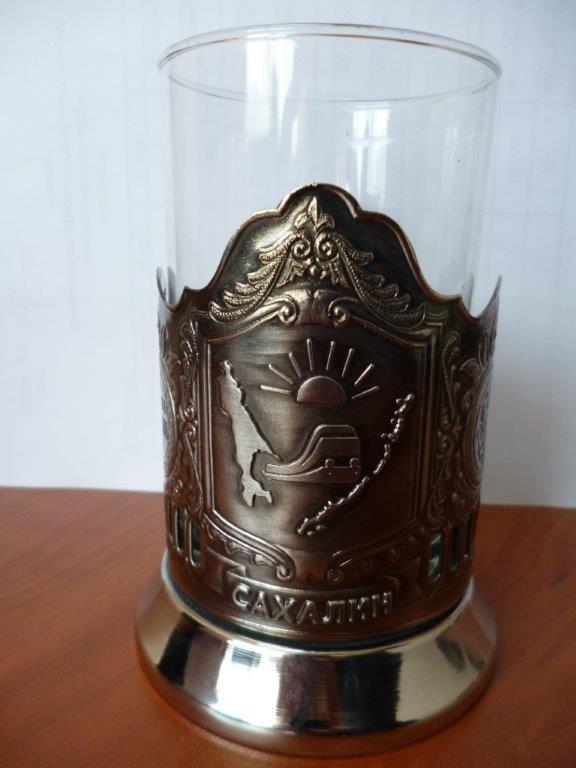 Вид 2 макета: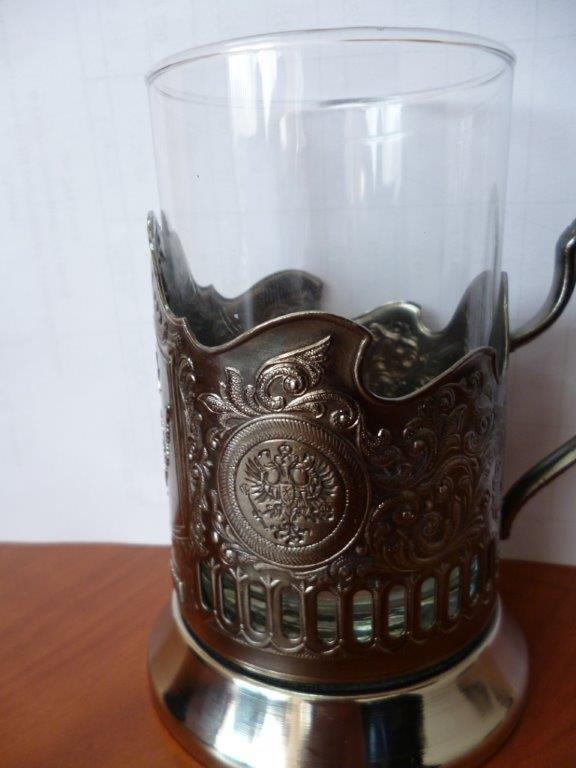 Вид 3 макета: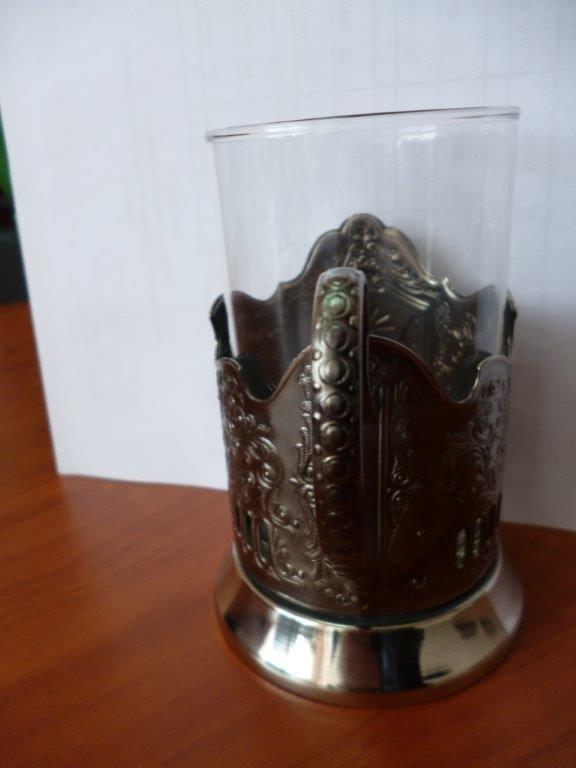 Высота корпуса - не более 100 мм;диаметр нижней части (днище) - не более 65 мм; ширина верхней части - не менее 50 мм; материал – металл латунь черненая.Подстаканник изготавливается из металла латунь с нанесенным гальваническим методом никелевым покрытием и чернением. На подстаканник наносятся изображения методом глубокой штамповки в соответствии с макетами: Вид 1 макета:Вид 2 макета:Вид 3 макета:Высота корпуса - не более 100 мм;диаметр нижней части (днище) - не более 65 мм; ширина верхней части - не менее 50 мм; материал – металл латунь черненая.Подстаканник изготавливается из металла латунь с нанесенным гальваническим методом никелевым покрытием и чернением. На подстаканник наносятся изображения методом глубокой штамповки в соответствии с макетами: Вид 1 макета:Вид 2 макета:Вид 3 макета:Высота корпуса - не более 100 мм;диаметр нижней части (днище) - не более 65 мм; ширина верхней части - не менее 50 мм; материал – металл латунь черненая.Подстаканник изготавливается из металла латунь с нанесенным гальваническим методом никелевым покрытием и чернением. На подстаканник наносятся изображения методом глубокой штамповки в соответствии с макетами: Вид 1 макета:Вид 2 макета:Вид 3 макета:Высота корпуса - не более 100 мм;диаметр нижней части (днище) - не более 65 мм; ширина верхней части - не менее 50 мм; материал – металл латунь черненая.Подстаканник изготавливается из металла латунь с нанесенным гальваническим методом никелевым покрытием и чернением. На подстаканник наносятся изображения методом глубокой штамповки в соответствии с макетами: Вид 1 макета:Вид 2 макета:Вид 3 макета:Высота корпуса - не более 100 мм;диаметр нижней части (днище) - не более 65 мм; ширина верхней части - не менее 50 мм; материал – металл латунь черненая.Подстаканник изготавливается из металла латунь с нанесенным гальваническим методом никелевым покрытием и чернением. На подстаканник наносятся изображения методом глубокой штамповки в соответствии с макетами: Вид 1 макета:Вид 2 макета:Вид 3 макета:Поставка подстаканников  Требования к безопасности товараТребования к безопасности товараПоставляемый Товар должен соответствовать требованиям соответствующих государственных стандартов (ГОСТ), технических условий (ТУ) на соответствующий вид Товара, а в случае обязательной сертификации иметь сертификаты качества и сертификаты соответствия.Товар должен обеспечивать безопасность жизни и здоровья населения в соответствии с ГОСТ 24308-2018: пункты 5.6 (в части толщины покрытия); 5.17 - 5.19; 6.4 (в части ссылки на 5.6; 5.17 - 5.19); 7.1; 7.7 (в части толщины покрытия); 7.9.Поставляемый Товар должен соответствовать требованиям соответствующих государственных стандартов (ГОСТ), технических условий (ТУ) на соответствующий вид Товара, а в случае обязательной сертификации иметь сертификаты качества и сертификаты соответствия.Товар должен обеспечивать безопасность жизни и здоровья населения в соответствии с ГОСТ 24308-2018: пункты 5.6 (в части толщины покрытия); 5.17 - 5.19; 6.4 (в части ссылки на 5.6; 5.17 - 5.19); 7.1; 7.7 (в части толщины покрытия); 7.9.Поставляемый Товар должен соответствовать требованиям соответствующих государственных стандартов (ГОСТ), технических условий (ТУ) на соответствующий вид Товара, а в случае обязательной сертификации иметь сертификаты качества и сертификаты соответствия.Товар должен обеспечивать безопасность жизни и здоровья населения в соответствии с ГОСТ 24308-2018: пункты 5.6 (в части толщины покрытия); 5.17 - 5.19; 6.4 (в части ссылки на 5.6; 5.17 - 5.19); 7.1; 7.7 (в части толщины покрытия); 7.9.Поставляемый Товар должен соответствовать требованиям соответствующих государственных стандартов (ГОСТ), технических условий (ТУ) на соответствующий вид Товара, а в случае обязательной сертификации иметь сертификаты качества и сертификаты соответствия.Товар должен обеспечивать безопасность жизни и здоровья населения в соответствии с ГОСТ 24308-2018: пункты 5.6 (в части толщины покрытия); 5.17 - 5.19; 6.4 (в части ссылки на 5.6; 5.17 - 5.19); 7.1; 7.7 (в части толщины покрытия); 7.9.Поставляемый Товар должен соответствовать требованиям соответствующих государственных стандартов (ГОСТ), технических условий (ТУ) на соответствующий вид Товара, а в случае обязательной сертификации иметь сертификаты качества и сертификаты соответствия.Товар должен обеспечивать безопасность жизни и здоровья населения в соответствии с ГОСТ 24308-2018: пункты 5.6 (в части толщины покрытия); 5.17 - 5.19; 6.4 (в части ссылки на 5.6; 5.17 - 5.19); 7.1; 7.7 (в части толщины покрытия); 7.9.Поставляемый Товар должен соответствовать требованиям соответствующих государственных стандартов (ГОСТ), технических условий (ТУ) на соответствующий вид Товара, а в случае обязательной сертификации иметь сертификаты качества и сертификаты соответствия.Товар должен обеспечивать безопасность жизни и здоровья населения в соответствии с ГОСТ 24308-2018: пункты 5.6 (в части толщины покрытия); 5.17 - 5.19; 6.4 (в части ссылки на 5.6; 5.17 - 5.19); 7.1; 7.7 (в части толщины покрытия); 7.9.Поставка подстаканников  Требования к качеству товараТребования к качеству товараКачество Товара должно соответствовать установленным требованиям 24308-2018 и удостоверяться сертификатом (паспортом, актом) качества (сертификатом соответствия).Гарантийный срок эксплуатации: не менее 12 месяцев с даты передачи Товара (перехода права собственности).Качество Товара должно соответствовать установленным требованиям 24308-2018 и удостоверяться сертификатом (паспортом, актом) качества (сертификатом соответствия).Гарантийный срок эксплуатации: не менее 12 месяцев с даты передачи Товара (перехода права собственности).Качество Товара должно соответствовать установленным требованиям 24308-2018 и удостоверяться сертификатом (паспортом, актом) качества (сертификатом соответствия).Гарантийный срок эксплуатации: не менее 12 месяцев с даты передачи Товара (перехода права собственности).Качество Товара должно соответствовать установленным требованиям 24308-2018 и удостоверяться сертификатом (паспортом, актом) качества (сертификатом соответствия).Гарантийный срок эксплуатации: не менее 12 месяцев с даты передачи Товара (перехода права собственности).Качество Товара должно соответствовать установленным требованиям 24308-2018 и удостоверяться сертификатом (паспортом, актом) качества (сертификатом соответствия).Гарантийный срок эксплуатации: не менее 12 месяцев с даты передачи Товара (перехода права собственности).Качество Товара должно соответствовать установленным требованиям 24308-2018 и удостоверяться сертификатом (паспортом, актом) качества (сертификатом соответствия).Гарантийный срок эксплуатации: не менее 12 месяцев с даты передачи Товара (перехода права собственности).Поставка подстаканников  Требования к упаковке, отгрузке товараТребования к упаковке, отгрузке товараПоставщик обязуется поставить Товар в таре и (или) упаковке, обеспечивающей сохранность Товара от повреждений при его погрузке, разгрузке, перевозке и длительном хранении в складском помещении.Товар должен быть упакован способом, позволяющим установить отсутствие доступа к Товару при его транспортировке. Тара и (или) упаковка должны быть целостными, не иметь повреждений.На таре или упаковке должны быть указаны адрес и реквизиты Поставщика (Изготовителя).Тара (упаковка) является одноразовой и возврату Поставщику не подлежит.Маркировка Товара должна быть четкой и выполнена несмываемой краской. Маркировка должна включать в себя следующее: позиции №, грузополучатель, адрес грузополучателя, место №, все нетто, вес брутто. В случае, когда ГОСТом или ТУ предусмотрен иной порядок маркировки, Товар должен быть промаркирован в соответствии с таким порядком.В зависимости от специфики Товара, требующего специального обращения, на упаковку наносится дополнительная маркировка, такая как «осторожно», «верх», «не бросать», а также другие обозначения.Поставщик несет полную ответственность за повреждение Товара в пути следования до места поставки и убытки, произошедшие вследствие ненадлежащей упаковки и маркировки, ненадлежащего размещения и крепления груза в транспортном средстве.Поставщик обязуется поставить Товар в таре и (или) упаковке, обеспечивающей сохранность Товара от повреждений при его погрузке, разгрузке, перевозке и длительном хранении в складском помещении.Товар должен быть упакован способом, позволяющим установить отсутствие доступа к Товару при его транспортировке. Тара и (или) упаковка должны быть целостными, не иметь повреждений.На таре или упаковке должны быть указаны адрес и реквизиты Поставщика (Изготовителя).Тара (упаковка) является одноразовой и возврату Поставщику не подлежит.Маркировка Товара должна быть четкой и выполнена несмываемой краской. Маркировка должна включать в себя следующее: позиции №, грузополучатель, адрес грузополучателя, место №, все нетто, вес брутто. В случае, когда ГОСТом или ТУ предусмотрен иной порядок маркировки, Товар должен быть промаркирован в соответствии с таким порядком.В зависимости от специфики Товара, требующего специального обращения, на упаковку наносится дополнительная маркировка, такая как «осторожно», «верх», «не бросать», а также другие обозначения.Поставщик несет полную ответственность за повреждение Товара в пути следования до места поставки и убытки, произошедшие вследствие ненадлежащей упаковки и маркировки, ненадлежащего размещения и крепления груза в транспортном средстве.Поставщик обязуется поставить Товар в таре и (или) упаковке, обеспечивающей сохранность Товара от повреждений при его погрузке, разгрузке, перевозке и длительном хранении в складском помещении.Товар должен быть упакован способом, позволяющим установить отсутствие доступа к Товару при его транспортировке. Тара и (или) упаковка должны быть целостными, не иметь повреждений.На таре или упаковке должны быть указаны адрес и реквизиты Поставщика (Изготовителя).Тара (упаковка) является одноразовой и возврату Поставщику не подлежит.Маркировка Товара должна быть четкой и выполнена несмываемой краской. Маркировка должна включать в себя следующее: позиции №, грузополучатель, адрес грузополучателя, место №, все нетто, вес брутто. В случае, когда ГОСТом или ТУ предусмотрен иной порядок маркировки, Товар должен быть промаркирован в соответствии с таким порядком.В зависимости от специфики Товара, требующего специального обращения, на упаковку наносится дополнительная маркировка, такая как «осторожно», «верх», «не бросать», а также другие обозначения.Поставщик несет полную ответственность за повреждение Товара в пути следования до места поставки и убытки, произошедшие вследствие ненадлежащей упаковки и маркировки, ненадлежащего размещения и крепления груза в транспортном средстве.Поставщик обязуется поставить Товар в таре и (или) упаковке, обеспечивающей сохранность Товара от повреждений при его погрузке, разгрузке, перевозке и длительном хранении в складском помещении.Товар должен быть упакован способом, позволяющим установить отсутствие доступа к Товару при его транспортировке. Тара и (или) упаковка должны быть целостными, не иметь повреждений.На таре или упаковке должны быть указаны адрес и реквизиты Поставщика (Изготовителя).Тара (упаковка) является одноразовой и возврату Поставщику не подлежит.Маркировка Товара должна быть четкой и выполнена несмываемой краской. Маркировка должна включать в себя следующее: позиции №, грузополучатель, адрес грузополучателя, место №, все нетто, вес брутто. В случае, когда ГОСТом или ТУ предусмотрен иной порядок маркировки, Товар должен быть промаркирован в соответствии с таким порядком.В зависимости от специфики Товара, требующего специального обращения, на упаковку наносится дополнительная маркировка, такая как «осторожно», «верх», «не бросать», а также другие обозначения.Поставщик несет полную ответственность за повреждение Товара в пути следования до места поставки и убытки, произошедшие вследствие ненадлежащей упаковки и маркировки, ненадлежащего размещения и крепления груза в транспортном средстве.Поставщик обязуется поставить Товар в таре и (или) упаковке, обеспечивающей сохранность Товара от повреждений при его погрузке, разгрузке, перевозке и длительном хранении в складском помещении.Товар должен быть упакован способом, позволяющим установить отсутствие доступа к Товару при его транспортировке. Тара и (или) упаковка должны быть целостными, не иметь повреждений.На таре или упаковке должны быть указаны адрес и реквизиты Поставщика (Изготовителя).Тара (упаковка) является одноразовой и возврату Поставщику не подлежит.Маркировка Товара должна быть четкой и выполнена несмываемой краской. Маркировка должна включать в себя следующее: позиции №, грузополучатель, адрес грузополучателя, место №, все нетто, вес брутто. В случае, когда ГОСТом или ТУ предусмотрен иной порядок маркировки, Товар должен быть промаркирован в соответствии с таким порядком.В зависимости от специфики Товара, требующего специального обращения, на упаковку наносится дополнительная маркировка, такая как «осторожно», «верх», «не бросать», а также другие обозначения.Поставщик несет полную ответственность за повреждение Товара в пути следования до места поставки и убытки, произошедшие вследствие ненадлежащей упаковки и маркировки, ненадлежащего размещения и крепления груза в транспортном средстве.Поставщик обязуется поставить Товар в таре и (или) упаковке, обеспечивающей сохранность Товара от повреждений при его погрузке, разгрузке, перевозке и длительном хранении в складском помещении.Товар должен быть упакован способом, позволяющим установить отсутствие доступа к Товару при его транспортировке. Тара и (или) упаковка должны быть целостными, не иметь повреждений.На таре или упаковке должны быть указаны адрес и реквизиты Поставщика (Изготовителя).Тара (упаковка) является одноразовой и возврату Поставщику не подлежит.Маркировка Товара должна быть четкой и выполнена несмываемой краской. Маркировка должна включать в себя следующее: позиции №, грузополучатель, адрес грузополучателя, место №, все нетто, вес брутто. В случае, когда ГОСТом или ТУ предусмотрен иной порядок маркировки, Товар должен быть промаркирован в соответствии с таким порядком.В зависимости от специфики Товара, требующего специального обращения, на упаковку наносится дополнительная маркировка, такая как «осторожно», «верх», «не бросать», а также другие обозначения.Поставщик несет полную ответственность за повреждение Товара в пути следования до места поставки и убытки, произошедшие вследствие ненадлежащей упаковки и маркировки, ненадлежащего размещения и крепления груза в транспортном средстве.3. Требования к результатам3. Требования к результатам3. Требования к результатам3. Требования к результатам3. Требования к результатам3. Требования к результатам3. Требования к результатам3. Требования к результатам3. Требования к результатамТовар должен быть поставлен в полном объеме, в установленный срок и соответствовать предъявляемым в соответствии с документацией и договором требованиям.Товар должен быть поставлен в полном объеме, в установленный срок и соответствовать предъявляемым в соответствии с документацией и договором требованиям.Товар должен быть поставлен в полном объеме, в установленный срок и соответствовать предъявляемым в соответствии с документацией и договором требованиям.Товар должен быть поставлен в полном объеме, в установленный срок и соответствовать предъявляемым в соответствии с документацией и договором требованиям.Товар должен быть поставлен в полном объеме, в установленный срок и соответствовать предъявляемым в соответствии с документацией и договором требованиям.Товар должен быть поставлен в полном объеме, в установленный срок и соответствовать предъявляемым в соответствии с документацией и договором требованиям.Товар должен быть поставлен в полном объеме, в установленный срок и соответствовать предъявляемым в соответствии с документацией и договором требованиям.Товар должен быть поставлен в полном объеме, в установленный срок и соответствовать предъявляемым в соответствии с документацией и договором требованиям.Товар должен быть поставлен в полном объеме, в установленный срок и соответствовать предъявляемым в соответствии с документацией и договором требованиям.4. Место, условия и порядок поставки товаров, выполнения работ, оказания услуг4. Место, условия и порядок поставки товаров, выполнения работ, оказания услуг4. Место, условия и порядок поставки товаров, выполнения работ, оказания услуг4. Место, условия и порядок поставки товаров, выполнения работ, оказания услуг4. Место, условия и порядок поставки товаров, выполнения работ, оказания услуг4. Место, условия и порядок поставки товаров, выполнения работ, оказания услуг4. Место, условия и порядок поставки товаров, выполнения работ, оказания услуг4. Место, условия и порядок поставки товаров, выполнения работ, оказания услуг4. Место, условия и порядок поставки товаров, выполнения работ, оказания услугМесто поставки товара Место поставки товара Поставка Товара осуществляется Поставщиком в адрес акционерного общества «Пассажирская компания «Сахалин» по адресу: Сахалинская область, г. Южно-Сахалинск, Вокзальная ул., д. 54-А, на склад Покупателя.Поставка Товара осуществляется Поставщиком в адрес акционерного общества «Пассажирская компания «Сахалин» по адресу: Сахалинская область, г. Южно-Сахалинск, Вокзальная ул., д. 54-А, на склад Покупателя.Поставка Товара осуществляется Поставщиком в адрес акционерного общества «Пассажирская компания «Сахалин» по адресу: Сахалинская область, г. Южно-Сахалинск, Вокзальная ул., д. 54-А, на склад Покупателя.Поставка Товара осуществляется Поставщиком в адрес акционерного общества «Пассажирская компания «Сахалин» по адресу: Сахалинская область, г. Южно-Сахалинск, Вокзальная ул., д. 54-А, на склад Покупателя.Поставка Товара осуществляется Поставщиком в адрес акционерного общества «Пассажирская компания «Сахалин» по адресу: Сахалинская область, г. Южно-Сахалинск, Вокзальная ул., д. 54-А, на склад Покупателя.Поставка Товара осуществляется Поставщиком в адрес акционерного общества «Пассажирская компания «Сахалин» по адресу: Сахалинская область, г. Южно-Сахалинск, Вокзальная ул., д. 54-А, на склад Покупателя.Поставка Товара осуществляется Поставщиком в адрес акционерного общества «Пассажирская компания «Сахалин» по адресу: Сахалинская область, г. Южно-Сахалинск, Вокзальная ул., д. 54-А, на склад Покупателя.Условия поставки товараУсловия поставки товараВ подтверждение соответствия качества предлагаемой продукции участник должен представить при поставке Товара:- сертификаты соответствия, подтверждающие прохождение добровольной сертификации (при их наличии) или титульные листы ТУ (в случае если производитель продукции не является держателем ТУ необходимо предоставить документальное подтверждение права производителя на использование ТУ) или паспорта качества.Выгрузка товара с транспорта Поставщика осуществляется силами и за счет Поставщика.  Поставщик обязан в течение одного рабочего дня с даты сдачи Товара перевозчику предоставить Покупателю информацию об отгрузке Товара по факсу 8 (4242) 71-30-89. Одновременно с этим Поставщик направляет Покупателю копии товаросопроводительных документов на отправленный Товар, заверенные печатью и подписью уполномоченного представителя Поставщика с расшифровкой фамилии, имени, отчества, должности и содержащих ссылку на дату и номер настоящего Договора.В подтверждение соответствия качества предлагаемой продукции участник должен представить при поставке Товара:- сертификаты соответствия, подтверждающие прохождение добровольной сертификации (при их наличии) или титульные листы ТУ (в случае если производитель продукции не является держателем ТУ необходимо предоставить документальное подтверждение права производителя на использование ТУ) или паспорта качества.Выгрузка товара с транспорта Поставщика осуществляется силами и за счет Поставщика.  Поставщик обязан в течение одного рабочего дня с даты сдачи Товара перевозчику предоставить Покупателю информацию об отгрузке Товара по факсу 8 (4242) 71-30-89. Одновременно с этим Поставщик направляет Покупателю копии товаросопроводительных документов на отправленный Товар, заверенные печатью и подписью уполномоченного представителя Поставщика с расшифровкой фамилии, имени, отчества, должности и содержащих ссылку на дату и номер настоящего Договора.В подтверждение соответствия качества предлагаемой продукции участник должен представить при поставке Товара:- сертификаты соответствия, подтверждающие прохождение добровольной сертификации (при их наличии) или титульные листы ТУ (в случае если производитель продукции не является держателем ТУ необходимо предоставить документальное подтверждение права производителя на использование ТУ) или паспорта качества.Выгрузка товара с транспорта Поставщика осуществляется силами и за счет Поставщика.  Поставщик обязан в течение одного рабочего дня с даты сдачи Товара перевозчику предоставить Покупателю информацию об отгрузке Товара по факсу 8 (4242) 71-30-89. Одновременно с этим Поставщик направляет Покупателю копии товаросопроводительных документов на отправленный Товар, заверенные печатью и подписью уполномоченного представителя Поставщика с расшифровкой фамилии, имени, отчества, должности и содержащих ссылку на дату и номер настоящего Договора.В подтверждение соответствия качества предлагаемой продукции участник должен представить при поставке Товара:- сертификаты соответствия, подтверждающие прохождение добровольной сертификации (при их наличии) или титульные листы ТУ (в случае если производитель продукции не является держателем ТУ необходимо предоставить документальное подтверждение права производителя на использование ТУ) или паспорта качества.Выгрузка товара с транспорта Поставщика осуществляется силами и за счет Поставщика.  Поставщик обязан в течение одного рабочего дня с даты сдачи Товара перевозчику предоставить Покупателю информацию об отгрузке Товара по факсу 8 (4242) 71-30-89. Одновременно с этим Поставщик направляет Покупателю копии товаросопроводительных документов на отправленный Товар, заверенные печатью и подписью уполномоченного представителя Поставщика с расшифровкой фамилии, имени, отчества, должности и содержащих ссылку на дату и номер настоящего Договора.В подтверждение соответствия качества предлагаемой продукции участник должен представить при поставке Товара:- сертификаты соответствия, подтверждающие прохождение добровольной сертификации (при их наличии) или титульные листы ТУ (в случае если производитель продукции не является держателем ТУ необходимо предоставить документальное подтверждение права производителя на использование ТУ) или паспорта качества.Выгрузка товара с транспорта Поставщика осуществляется силами и за счет Поставщика.  Поставщик обязан в течение одного рабочего дня с даты сдачи Товара перевозчику предоставить Покупателю информацию об отгрузке Товара по факсу 8 (4242) 71-30-89. Одновременно с этим Поставщик направляет Покупателю копии товаросопроводительных документов на отправленный Товар, заверенные печатью и подписью уполномоченного представителя Поставщика с расшифровкой фамилии, имени, отчества, должности и содержащих ссылку на дату и номер настоящего Договора.В подтверждение соответствия качества предлагаемой продукции участник должен представить при поставке Товара:- сертификаты соответствия, подтверждающие прохождение добровольной сертификации (при их наличии) или титульные листы ТУ (в случае если производитель продукции не является держателем ТУ необходимо предоставить документальное подтверждение права производителя на использование ТУ) или паспорта качества.Выгрузка товара с транспорта Поставщика осуществляется силами и за счет Поставщика.  Поставщик обязан в течение одного рабочего дня с даты сдачи Товара перевозчику предоставить Покупателю информацию об отгрузке Товара по факсу 8 (4242) 71-30-89. Одновременно с этим Поставщик направляет Покупателю копии товаросопроводительных документов на отправленный Товар, заверенные печатью и подписью уполномоченного представителя Поставщика с расшифровкой фамилии, имени, отчества, должности и содержащих ссылку на дату и номер настоящего Договора.В подтверждение соответствия качества предлагаемой продукции участник должен представить при поставке Товара:- сертификаты соответствия, подтверждающие прохождение добровольной сертификации (при их наличии) или титульные листы ТУ (в случае если производитель продукции не является держателем ТУ необходимо предоставить документальное подтверждение права производителя на использование ТУ) или паспорта качества.Выгрузка товара с транспорта Поставщика осуществляется силами и за счет Поставщика.  Поставщик обязан в течение одного рабочего дня с даты сдачи Товара перевозчику предоставить Покупателю информацию об отгрузке Товара по факсу 8 (4242) 71-30-89. Одновременно с этим Поставщик направляет Покупателю копии товаросопроводительных документов на отправленный Товар, заверенные печатью и подписью уполномоченного представителя Поставщика с расшифровкой фамилии, имени, отчества, должности и содержащих ссылку на дату и номер настоящего Договора.Сроки поставки товара Сроки поставки товара В течение 35 календарных дней с даты заключения договора, но не позднее 30.11.2022.В течение 35 календарных дней с даты заключения договора, но не позднее 30.11.2022.В течение 35 календарных дней с даты заключения договора, но не позднее 30.11.2022.В течение 35 календарных дней с даты заключения договора, но не позднее 30.11.2022.В течение 35 календарных дней с даты заключения договора, но не позднее 30.11.2022.В течение 35 календарных дней с даты заключения договора, но не позднее 30.11.2022.В течение 35 календарных дней с даты заключения договора, но не позднее 30.11.2022.5. Форма, сроки и порядок оплаты5. Форма, сроки и порядок оплаты5. Форма, сроки и порядок оплаты5. Форма, сроки и порядок оплаты5. Форма, сроки и порядок оплаты5. Форма, сроки и порядок оплаты5. Форма, сроки и порядок оплаты5. Форма, сроки и порядок оплаты5. Форма, сроки и порядок оплатыФорма оплатыФорма оплатыОплата осуществляется в безналичной форме путем перечисления средств на счет контрагента.Оплата осуществляется в безналичной форме путем перечисления средств на счет контрагента.Оплата осуществляется в безналичной форме путем перечисления средств на счет контрагента.Оплата осуществляется в безналичной форме путем перечисления средств на счет контрагента.Оплата осуществляется в безналичной форме путем перечисления средств на счет контрагента.Оплата осуществляется в безналичной форме путем перечисления средств на счет контрагента.Оплата осуществляется в безналичной форме путем перечисления средств на счет контрагента.АвансированиеАвансированиеНе предусмотрено.Не предусмотрено.Не предусмотрено.Не предусмотрено.Не предусмотрено.Не предусмотрено.Не предусмотрено.Срок и порядок оплатыСрок и порядок оплатыОплата за поставленный Товар осуществляется в течение 7 (Семи) рабочих дней после подписания товарной накладной, приемки Товара, и получения Покупателем полного комплекта документов (счета, счета-фактуры и других документов, предусмотренных договором) путем перечисления Покупателем денежных средств на расчетный счет Поставщика.Оплата за поставленный Товар осуществляется в течение 7 (Семи) рабочих дней после подписания товарной накладной, приемки Товара, и получения Покупателем полного комплекта документов (счета, счета-фактуры и других документов, предусмотренных договором) путем перечисления Покупателем денежных средств на расчетный счет Поставщика.Оплата за поставленный Товар осуществляется в течение 7 (Семи) рабочих дней после подписания товарной накладной, приемки Товара, и получения Покупателем полного комплекта документов (счета, счета-фактуры и других документов, предусмотренных договором) путем перечисления Покупателем денежных средств на расчетный счет Поставщика.Оплата за поставленный Товар осуществляется в течение 7 (Семи) рабочих дней после подписания товарной накладной, приемки Товара, и получения Покупателем полного комплекта документов (счета, счета-фактуры и других документов, предусмотренных договором) путем перечисления Покупателем денежных средств на расчетный счет Поставщика.Оплата за поставленный Товар осуществляется в течение 7 (Семи) рабочих дней после подписания товарной накладной, приемки Товара, и получения Покупателем полного комплекта документов (счета, счета-фактуры и других документов, предусмотренных договором) путем перечисления Покупателем денежных средств на расчетный счет Поставщика.Оплата за поставленный Товар осуществляется в течение 7 (Семи) рабочих дней после подписания товарной накладной, приемки Товара, и получения Покупателем полного комплекта документов (счета, счета-фактуры и других документов, предусмотренных договором) путем перечисления Покупателем денежных средств на расчетный счет Поставщика.Оплата за поставленный Товар осуществляется в течение 7 (Семи) рабочих дней после подписания товарной накладной, приемки Товара, и получения Покупателем полного комплекта документов (счета, счета-фактуры и других документов, предусмотренных договором) путем перечисления Покупателем денежных средств на расчетный счет Поставщика.6. Иные требования6. Иные требования6. Иные требования6. Иные требования6. Иные требования6. Иные требования6. Иные требования6. Иные требования6. Иные требованияНе предусмотрены.Не предусмотрены.Не предусмотрены.Не предусмотрены.Не предусмотрены.Не предусмотрены.Не предусмотрены.Не предусмотрены.Не предусмотрены.7. Расчет стоимости товара за единицу7. Расчет стоимости товара за единицу7. Расчет стоимости товара за единицу7. Расчет стоимости товара за единицу7. Расчет стоимости товара за единицу7. Расчет стоимости товара за единицу7. Расчет стоимости товара за единицу7. Расчет стоимости товара за единицу7. Расчет стоимости товара за единицуЦена за единицу каждого наименования товара без учета НДС подлежит снижению от начальной пропорционально снижению начальной (максимальной) цены договора (цены лота) без учета НДС, полученному по итогам проведения аукциона (коэффициент тендерного снижения). В случае если участником в отношении различных позиций технического задания предлагаются к поставке одинаковые товары (товары одной марки, модели, с одинаковыми характеристиками), цена за единицу каждого наименования таких товаров определяется исходя из минимальной единичной расценки соответствующей позиции технического задания, сниженной на коэффициент тендерного снижения.Цена за единицу каждого наименования товара без учета НДС подлежит снижению от начальной пропорционально снижению начальной (максимальной) цены договора (цены лота) без учета НДС, полученному по итогам проведения аукциона (коэффициент тендерного снижения). В случае если участником в отношении различных позиций технического задания предлагаются к поставке одинаковые товары (товары одной марки, модели, с одинаковыми характеристиками), цена за единицу каждого наименования таких товаров определяется исходя из минимальной единичной расценки соответствующей позиции технического задания, сниженной на коэффициент тендерного снижения.Цена за единицу каждого наименования товара без учета НДС подлежит снижению от начальной пропорционально снижению начальной (максимальной) цены договора (цены лота) без учета НДС, полученному по итогам проведения аукциона (коэффициент тендерного снижения). В случае если участником в отношении различных позиций технического задания предлагаются к поставке одинаковые товары (товары одной марки, модели, с одинаковыми характеристиками), цена за единицу каждого наименования таких товаров определяется исходя из минимальной единичной расценки соответствующей позиции технического задания, сниженной на коэффициент тендерного снижения.Цена за единицу каждого наименования товара без учета НДС подлежит снижению от начальной пропорционально снижению начальной (максимальной) цены договора (цены лота) без учета НДС, полученному по итогам проведения аукциона (коэффициент тендерного снижения). В случае если участником в отношении различных позиций технического задания предлагаются к поставке одинаковые товары (товары одной марки, модели, с одинаковыми характеристиками), цена за единицу каждого наименования таких товаров определяется исходя из минимальной единичной расценки соответствующей позиции технического задания, сниженной на коэффициент тендерного снижения.Цена за единицу каждого наименования товара без учета НДС подлежит снижению от начальной пропорционально снижению начальной (максимальной) цены договора (цены лота) без учета НДС, полученному по итогам проведения аукциона (коэффициент тендерного снижения). В случае если участником в отношении различных позиций технического задания предлагаются к поставке одинаковые товары (товары одной марки, модели, с одинаковыми характеристиками), цена за единицу каждого наименования таких товаров определяется исходя из минимальной единичной расценки соответствующей позиции технического задания, сниженной на коэффициент тендерного снижения.Цена за единицу каждого наименования товара без учета НДС подлежит снижению от начальной пропорционально снижению начальной (максимальной) цены договора (цены лота) без учета НДС, полученному по итогам проведения аукциона (коэффициент тендерного снижения). В случае если участником в отношении различных позиций технического задания предлагаются к поставке одинаковые товары (товары одной марки, модели, с одинаковыми характеристиками), цена за единицу каждого наименования таких товаров определяется исходя из минимальной единичной расценки соответствующей позиции технического задания, сниженной на коэффициент тендерного снижения.Цена за единицу каждого наименования товара без учета НДС подлежит снижению от начальной пропорционально снижению начальной (максимальной) цены договора (цены лота) без учета НДС, полученному по итогам проведения аукциона (коэффициент тендерного снижения). В случае если участником в отношении различных позиций технического задания предлагаются к поставке одинаковые товары (товары одной марки, модели, с одинаковыми характеристиками), цена за единицу каждого наименования таких товаров определяется исходя из минимальной единичной расценки соответствующей позиции технического задания, сниженной на коэффициент тендерного снижения.Цена за единицу каждого наименования товара без учета НДС подлежит снижению от начальной пропорционально снижению начальной (максимальной) цены договора (цены лота) без учета НДС, полученному по итогам проведения аукциона (коэффициент тендерного снижения). В случае если участником в отношении различных позиций технического задания предлагаются к поставке одинаковые товары (товары одной марки, модели, с одинаковыми характеристиками), цена за единицу каждого наименования таких товаров определяется исходя из минимальной единичной расценки соответствующей позиции технического задания, сниженной на коэффициент тендерного снижения.Цена за единицу каждого наименования товара без учета НДС подлежит снижению от начальной пропорционально снижению начальной (максимальной) цены договора (цены лота) без учета НДС, полученному по итогам проведения аукциона (коэффициент тендерного снижения). В случае если участником в отношении различных позиций технического задания предлагаются к поставке одинаковые товары (товары одной марки, модели, с одинаковыми характеристиками), цена за единицу каждого наименования таких товаров определяется исходя из минимальной единичной расценки соответствующей позиции технического задания, сниженной на коэффициент тендерного снижения.«Покупатель»Акционерное общество «Пассажирская компания «Сахалин» (АО «ПКС»)Юридический и фактический адрес:693000,г. Южно-Сахалинск, ул. Вокзальная, 54-АИНН/КПП 6501243453/650101001Расчетный счет № 40702810908020008931 в филиале Банк ВТБ (ПАО) в г. ХабаровскеКорреспондентский счет № 30101810400000000727БИК  040813727Тел. (4242) 71-31-99, 71-22-59Факс (4242) 71-30-89e-mail: Dialog@pk-sakhalin.ru Генеральный директор АО «ПКС»_________________/Костыренко Д.А./«Поставщик»_________________/_________________/1. Наименование закупаемых товаров, их количество (объем), цены за единицу товара и цена договора1. Наименование закупаемых товаров, их количество (объем), цены за единицу товара и цена договора1. Наименование закупаемых товаров, их количество (объем), цены за единицу товара и цена договора1. Наименование закупаемых товаров, их количество (объем), цены за единицу товара и цена договора1. Наименование закупаемых товаров, их количество (объем), цены за единицу товара и цена договора1. Наименование закупаемых товаров, их количество (объем), цены за единицу товара и цена договора1. Наименование закупаемых товаров, их количество (объем), цены за единицу товара и цена договора1. Наименование закупаемых товаров, их количество (объем), цены за единицу товара и цена договора1. Наименование закупаемых товаров, их количество (объем), цены за единицу товара и цена договораНаименование товара Наименование товара Ед.изм.Количество (объем)Количество (объем)Цена за единицу без учета НДС, руб.Цена за единицу с учетом НДС, руб.Всего без учета НДС, руб.Всего с учетом НДС, руб.Поставка подстаканниковПоставка подстаканниковШт.500500ИТОГО цена договора, руб.ИТОГО цена договора, руб.-----Обоснование цены договора, цены единицы товара Обоснование цены договора, цены единицы товара Цена договора включает все возможные расходы Поставщика, связанные с доставкой и транспортировкой Товара в адрес Покупателя, в том числе, транспортные расходы, стоимость тары, погрузки (разгрузки), сборы и другие обязательные платежи. Цена договора включает все возможные расходы Поставщика, связанные с доставкой и транспортировкой Товара в адрес Покупателя, в том числе, транспортные расходы, стоимость тары, погрузки (разгрузки), сборы и другие обязательные платежи. Цена договора включает все возможные расходы Поставщика, связанные с доставкой и транспортировкой Товара в адрес Покупателя, в том числе, транспортные расходы, стоимость тары, погрузки (разгрузки), сборы и другие обязательные платежи. Цена договора включает все возможные расходы Поставщика, связанные с доставкой и транспортировкой Товара в адрес Покупателя, в том числе, транспортные расходы, стоимость тары, погрузки (разгрузки), сборы и другие обязательные платежи. Цена договора включает все возможные расходы Поставщика, связанные с доставкой и транспортировкой Товара в адрес Покупателя, в том числе, транспортные расходы, стоимость тары, погрузки (разгрузки), сборы и другие обязательные платежи. Цена договора включает все возможные расходы Поставщика, связанные с доставкой и транспортировкой Товара в адрес Покупателя, в том числе, транспортные расходы, стоимость тары, погрузки (разгрузки), сборы и другие обязательные платежи. Цена договора включает все возможные расходы Поставщика, связанные с доставкой и транспортировкой Товара в адрес Покупателя, в том числе, транспортные расходы, стоимость тары, погрузки (разгрузки), сборы и другие обязательные платежи. Применяемая при расчете цены ставка НДСПрименяемая при расчете цены ставка НДС2. Требования к товарам2. Требования к товарам2. Требования к товарам2. Требования к товарам2. Требования к товарам2. Требования к товарам2. Требования к товарам2. Требования к товарам2. Требования к товарамПоставка подстаканников  Нормативные документы, согласно которым установлены требованияНормативные документы, согласно которым установлены требованияНормативные документы, согласно которым установлены требованияГОСТ 24308-2018. Межгосударственный стандарт. Посуда из мельхиора, нейзильбера, латуни с хромовым или никелевым покрытием. Общие технические условия.ГОСТ 24308-2018. Межгосударственный стандарт. Посуда из мельхиора, нейзильбера, латуни с хромовым или никелевым покрытием. Общие технические условия.ГОСТ 24308-2018. Межгосударственный стандарт. Посуда из мельхиора, нейзильбера, латуни с хромовым или никелевым покрытием. Общие технические условия.ГОСТ 24308-2018. Межгосударственный стандарт. Посуда из мельхиора, нейзильбера, латуни с хромовым или никелевым покрытием. Общие технические условия.ГОСТ 24308-2018. Межгосударственный стандарт. Посуда из мельхиора, нейзильбера, латуни с хромовым или никелевым покрытием. Общие технические условия.Поставка подстаканников  Технические и функциональные характеристики товара Технические и функциональные характеристики товара Технические и функциональные характеристики товара Высота корпуса - не более 100 мм;диаметр нижней части (днище) - не более 65 мм; ширина верхней части - не менее 50 мм; материал – металл латунь черненая.Подстаканник изготавливается из металла латунь с нанесенным гальваническим методом никелевым покрытием и чернением. На подстаканник наносятся изображения методом глубокой штамповки в соответствии с макетами: Вид 1 макета:Вид 2 макета:Вид 3 макета:Высота корпуса - не более 100 мм;диаметр нижней части (днище) - не более 65 мм; ширина верхней части - не менее 50 мм; материал – металл латунь черненая.Подстаканник изготавливается из металла латунь с нанесенным гальваническим методом никелевым покрытием и чернением. На подстаканник наносятся изображения методом глубокой штамповки в соответствии с макетами: Вид 1 макета:Вид 2 макета:Вид 3 макета:Высота корпуса - не более 100 мм;диаметр нижней части (днище) - не более 65 мм; ширина верхней части - не менее 50 мм; материал – металл латунь черненая.Подстаканник изготавливается из металла латунь с нанесенным гальваническим методом никелевым покрытием и чернением. На подстаканник наносятся изображения методом глубокой штамповки в соответствии с макетами: Вид 1 макета:Вид 2 макета:Вид 3 макета:Высота корпуса - не более 100 мм;диаметр нижней части (днище) - не более 65 мм; ширина верхней части - не менее 50 мм; материал – металл латунь черненая.Подстаканник изготавливается из металла латунь с нанесенным гальваническим методом никелевым покрытием и чернением. На подстаканник наносятся изображения методом глубокой штамповки в соответствии с макетами: Вид 1 макета:Вид 2 макета:Вид 3 макета:Высота корпуса - не более 100 мм;диаметр нижней части (днище) - не более 65 мм; ширина верхней части - не менее 50 мм; материал – металл латунь черненая.Подстаканник изготавливается из металла латунь с нанесенным гальваническим методом никелевым покрытием и чернением. На подстаканник наносятся изображения методом глубокой штамповки в соответствии с макетами: Вид 1 макета:Вид 2 макета:Вид 3 макета:Поставка подстаканников  Требования к безопасности товараТребования к безопасности товараТребования к безопасности товараПоставляемый Товар должен соответствовать требованиям соответствующих государственных стандартов (ГОСТ), технических условий (ТУ) на соответствующий вид Товара, а в случае обязательной сертификации иметь сертификаты качества и сертификаты соответствия.Товар должен обеспечивать безопасность жизни и здоровья населения в соответствии с ГОСТ 24308-2018: пункты 5.6 (в части толщины покрытия); 5.17 - 5.19; 6.4 (в части ссылки на 5.6; 5.17 - 5.19); 7.1; 7.7 (в части толщины покрытия); 7.9.Поставляемый Товар должен соответствовать требованиям соответствующих государственных стандартов (ГОСТ), технических условий (ТУ) на соответствующий вид Товара, а в случае обязательной сертификации иметь сертификаты качества и сертификаты соответствия.Товар должен обеспечивать безопасность жизни и здоровья населения в соответствии с ГОСТ 24308-2018: пункты 5.6 (в части толщины покрытия); 5.17 - 5.19; 6.4 (в части ссылки на 5.6; 5.17 - 5.19); 7.1; 7.7 (в части толщины покрытия); 7.9.Поставляемый Товар должен соответствовать требованиям соответствующих государственных стандартов (ГОСТ), технических условий (ТУ) на соответствующий вид Товара, а в случае обязательной сертификации иметь сертификаты качества и сертификаты соответствия.Товар должен обеспечивать безопасность жизни и здоровья населения в соответствии с ГОСТ 24308-2018: пункты 5.6 (в части толщины покрытия); 5.17 - 5.19; 6.4 (в части ссылки на 5.6; 5.17 - 5.19); 7.1; 7.7 (в части толщины покрытия); 7.9.Поставляемый Товар должен соответствовать требованиям соответствующих государственных стандартов (ГОСТ), технических условий (ТУ) на соответствующий вид Товара, а в случае обязательной сертификации иметь сертификаты качества и сертификаты соответствия.Товар должен обеспечивать безопасность жизни и здоровья населения в соответствии с ГОСТ 24308-2018: пункты 5.6 (в части толщины покрытия); 5.17 - 5.19; 6.4 (в части ссылки на 5.6; 5.17 - 5.19); 7.1; 7.7 (в части толщины покрытия); 7.9.Поставляемый Товар должен соответствовать требованиям соответствующих государственных стандартов (ГОСТ), технических условий (ТУ) на соответствующий вид Товара, а в случае обязательной сертификации иметь сертификаты качества и сертификаты соответствия.Товар должен обеспечивать безопасность жизни и здоровья населения в соответствии с ГОСТ 24308-2018: пункты 5.6 (в части толщины покрытия); 5.17 - 5.19; 6.4 (в части ссылки на 5.6; 5.17 - 5.19); 7.1; 7.7 (в части толщины покрытия); 7.9.Поставка подстаканников  Требования к качеству товараТребования к качеству товараТребования к качеству товараКачество Товара должно соответствовать установленным требованиям 24308-2018 и удостоверяться сертификатом (паспортом, актом) качества (сертификатом соответствия).Гарантийный срок эксплуатации: не менее 12 месяцев с даты передачи Товара (перехода права собственности).Качество Товара должно соответствовать установленным требованиям 24308-2018 и удостоверяться сертификатом (паспортом, актом) качества (сертификатом соответствия).Гарантийный срок эксплуатации: не менее 12 месяцев с даты передачи Товара (перехода права собственности).Качество Товара должно соответствовать установленным требованиям 24308-2018 и удостоверяться сертификатом (паспортом, актом) качества (сертификатом соответствия).Гарантийный срок эксплуатации: не менее 12 месяцев с даты передачи Товара (перехода права собственности).Качество Товара должно соответствовать установленным требованиям 24308-2018 и удостоверяться сертификатом (паспортом, актом) качества (сертификатом соответствия).Гарантийный срок эксплуатации: не менее 12 месяцев с даты передачи Товара (перехода права собственности).Качество Товара должно соответствовать установленным требованиям 24308-2018 и удостоверяться сертификатом (паспортом, актом) качества (сертификатом соответствия).Гарантийный срок эксплуатации: не менее 12 месяцев с даты передачи Товара (перехода права собственности).Поставка подстаканников  Требования к упаковке, отгрузке товараТребования к упаковке, отгрузке товараТребования к упаковке, отгрузке товараПоставщик обязуется поставить Товар в таре и (или) упаковке, обеспечивающей сохранность Товара от повреждений при его погрузке, разгрузке, перевозке и длительном хранении в складском помещении.Товар должен быть упакован способом, позволяющим установить отсутствие доступа к Товару при его транспортировке. Тара и (или) упаковка должны быть целостными, не иметь повреждений.На таре или упаковке должны быть указаны адрес и реквизиты Поставщика (Изготовителя).Тара (упаковка) является одноразовой и возврату Поставщику не подлежит.Маркировка Товара должна быть четкой и выполнена несмываемой краской. Маркировка должна включать в себя следующее: позиции №, грузополучатель, адрес грузополучателя, место №, все нетто, вес брутто. В случае, когда ГОСТом или ТУ предусмотрен иной порядок маркировки, Товар должен быть промаркирован в соответствии с таким порядком.В зависимости от специфики Товара, требующего специального обращения, на упаковку наносится дополнительная маркировка, такая как «осторожно», «верх», «не бросать», а также другие обозначения.Поставщик несет полную ответственность за повреждение Товара в пути следования до места поставки и убытки, произошедшие вследствие ненадлежащей упаковки и маркировки, ненадлежащего размещения и крепления груза в транспортном средстве.Поставщик обязуется поставить Товар в таре и (или) упаковке, обеспечивающей сохранность Товара от повреждений при его погрузке, разгрузке, перевозке и длительном хранении в складском помещении.Товар должен быть упакован способом, позволяющим установить отсутствие доступа к Товару при его транспортировке. Тара и (или) упаковка должны быть целостными, не иметь повреждений.На таре или упаковке должны быть указаны адрес и реквизиты Поставщика (Изготовителя).Тара (упаковка) является одноразовой и возврату Поставщику не подлежит.Маркировка Товара должна быть четкой и выполнена несмываемой краской. Маркировка должна включать в себя следующее: позиции №, грузополучатель, адрес грузополучателя, место №, все нетто, вес брутто. В случае, когда ГОСТом или ТУ предусмотрен иной порядок маркировки, Товар должен быть промаркирован в соответствии с таким порядком.В зависимости от специфики Товара, требующего специального обращения, на упаковку наносится дополнительная маркировка, такая как «осторожно», «верх», «не бросать», а также другие обозначения.Поставщик несет полную ответственность за повреждение Товара в пути следования до места поставки и убытки, произошедшие вследствие ненадлежащей упаковки и маркировки, ненадлежащего размещения и крепления груза в транспортном средстве.Поставщик обязуется поставить Товар в таре и (или) упаковке, обеспечивающей сохранность Товара от повреждений при его погрузке, разгрузке, перевозке и длительном хранении в складском помещении.Товар должен быть упакован способом, позволяющим установить отсутствие доступа к Товару при его транспортировке. Тара и (или) упаковка должны быть целостными, не иметь повреждений.На таре или упаковке должны быть указаны адрес и реквизиты Поставщика (Изготовителя).Тара (упаковка) является одноразовой и возврату Поставщику не подлежит.Маркировка Товара должна быть четкой и выполнена несмываемой краской. Маркировка должна включать в себя следующее: позиции №, грузополучатель, адрес грузополучателя, место №, все нетто, вес брутто. В случае, когда ГОСТом или ТУ предусмотрен иной порядок маркировки, Товар должен быть промаркирован в соответствии с таким порядком.В зависимости от специфики Товара, требующего специального обращения, на упаковку наносится дополнительная маркировка, такая как «осторожно», «верх», «не бросать», а также другие обозначения.Поставщик несет полную ответственность за повреждение Товара в пути следования до места поставки и убытки, произошедшие вследствие ненадлежащей упаковки и маркировки, ненадлежащего размещения и крепления груза в транспортном средстве.Поставщик обязуется поставить Товар в таре и (или) упаковке, обеспечивающей сохранность Товара от повреждений при его погрузке, разгрузке, перевозке и длительном хранении в складском помещении.Товар должен быть упакован способом, позволяющим установить отсутствие доступа к Товару при его транспортировке. Тара и (или) упаковка должны быть целостными, не иметь повреждений.На таре или упаковке должны быть указаны адрес и реквизиты Поставщика (Изготовителя).Тара (упаковка) является одноразовой и возврату Поставщику не подлежит.Маркировка Товара должна быть четкой и выполнена несмываемой краской. Маркировка должна включать в себя следующее: позиции №, грузополучатель, адрес грузополучателя, место №, все нетто, вес брутто. В случае, когда ГОСТом или ТУ предусмотрен иной порядок маркировки, Товар должен быть промаркирован в соответствии с таким порядком.В зависимости от специфики Товара, требующего специального обращения, на упаковку наносится дополнительная маркировка, такая как «осторожно», «верх», «не бросать», а также другие обозначения.Поставщик несет полную ответственность за повреждение Товара в пути следования до места поставки и убытки, произошедшие вследствие ненадлежащей упаковки и маркировки, ненадлежащего размещения и крепления груза в транспортном средстве.Поставщик обязуется поставить Товар в таре и (или) упаковке, обеспечивающей сохранность Товара от повреждений при его погрузке, разгрузке, перевозке и длительном хранении в складском помещении.Товар должен быть упакован способом, позволяющим установить отсутствие доступа к Товару при его транспортировке. Тара и (или) упаковка должны быть целостными, не иметь повреждений.На таре или упаковке должны быть указаны адрес и реквизиты Поставщика (Изготовителя).Тара (упаковка) является одноразовой и возврату Поставщику не подлежит.Маркировка Товара должна быть четкой и выполнена несмываемой краской. Маркировка должна включать в себя следующее: позиции №, грузополучатель, адрес грузополучателя, место №, все нетто, вес брутто. В случае, когда ГОСТом или ТУ предусмотрен иной порядок маркировки, Товар должен быть промаркирован в соответствии с таким порядком.В зависимости от специфики Товара, требующего специального обращения, на упаковку наносится дополнительная маркировка, такая как «осторожно», «верх», «не бросать», а также другие обозначения.Поставщик несет полную ответственность за повреждение Товара в пути следования до места поставки и убытки, произошедшие вследствие ненадлежащей упаковки и маркировки, ненадлежащего размещения и крепления груза в транспортном средстве.3. Требования к результатам3. Требования к результатам3. Требования к результатам3. Требования к результатам3. Требования к результатам3. Требования к результатам3. Требования к результатам3. Требования к результатам3. Требования к результатамТовар должен быть поставлен в полном объеме, в установленный срок и соответствовать предъявляемым в соответствии с документацией и договором требованиям.Товар должен быть поставлен в полном объеме, в установленный срок и соответствовать предъявляемым в соответствии с документацией и договором требованиям.Товар должен быть поставлен в полном объеме, в установленный срок и соответствовать предъявляемым в соответствии с документацией и договором требованиям.Товар должен быть поставлен в полном объеме, в установленный срок и соответствовать предъявляемым в соответствии с документацией и договором требованиям.Товар должен быть поставлен в полном объеме, в установленный срок и соответствовать предъявляемым в соответствии с документацией и договором требованиям.Товар должен быть поставлен в полном объеме, в установленный срок и соответствовать предъявляемым в соответствии с документацией и договором требованиям.Товар должен быть поставлен в полном объеме, в установленный срок и соответствовать предъявляемым в соответствии с документацией и договором требованиям.Товар должен быть поставлен в полном объеме, в установленный срок и соответствовать предъявляемым в соответствии с документацией и договором требованиям.Товар должен быть поставлен в полном объеме, в установленный срок и соответствовать предъявляемым в соответствии с документацией и договором требованиям.4. Место, условия и порядок поставки товаров, выполнения работ, оказания услуг4. Место, условия и порядок поставки товаров, выполнения работ, оказания услуг4. Место, условия и порядок поставки товаров, выполнения работ, оказания услуг4. Место, условия и порядок поставки товаров, выполнения работ, оказания услуг4. Место, условия и порядок поставки товаров, выполнения работ, оказания услуг4. Место, условия и порядок поставки товаров, выполнения работ, оказания услуг4. Место, условия и порядок поставки товаров, выполнения работ, оказания услуг4. Место, условия и порядок поставки товаров, выполнения работ, оказания услуг4. Место, условия и порядок поставки товаров, выполнения работ, оказания услугМесто поставки товара Место поставки товара Поставка Товара осуществляется Поставщиком в адрес акционерного общества «Пассажирская компания «Сахалин» по адресу: Сахалинская область, г. Южно-Сахалинск, Вокзальная ул., д. 54-А, на склад Покупателя.Поставка Товара осуществляется Поставщиком в адрес акционерного общества «Пассажирская компания «Сахалин» по адресу: Сахалинская область, г. Южно-Сахалинск, Вокзальная ул., д. 54-А, на склад Покупателя.Поставка Товара осуществляется Поставщиком в адрес акционерного общества «Пассажирская компания «Сахалин» по адресу: Сахалинская область, г. Южно-Сахалинск, Вокзальная ул., д. 54-А, на склад Покупателя.Поставка Товара осуществляется Поставщиком в адрес акционерного общества «Пассажирская компания «Сахалин» по адресу: Сахалинская область, г. Южно-Сахалинск, Вокзальная ул., д. 54-А, на склад Покупателя.Поставка Товара осуществляется Поставщиком в адрес акционерного общества «Пассажирская компания «Сахалин» по адресу: Сахалинская область, г. Южно-Сахалинск, Вокзальная ул., д. 54-А, на склад Покупателя.Поставка Товара осуществляется Поставщиком в адрес акционерного общества «Пассажирская компания «Сахалин» по адресу: Сахалинская область, г. Южно-Сахалинск, Вокзальная ул., д. 54-А, на склад Покупателя.Поставка Товара осуществляется Поставщиком в адрес акционерного общества «Пассажирская компания «Сахалин» по адресу: Сахалинская область, г. Южно-Сахалинск, Вокзальная ул., д. 54-А, на склад Покупателя.Условия поставки товараУсловия поставки товараВ подтверждение соответствия качества предлагаемой продукции участник должен представить при поставке Товара:- сертификаты соответствия, подтверждающие прохождение добровольной сертификации (при их наличии) или титульные листы ТУ (в случае если производитель продукции не является держателем ТУ необходимо предоставить документальное подтверждение права производителя на использование ТУ) или паспорта качества.Выгрузка товара с транспорта Поставщика осуществляется силами и за счет Поставщика.  Поставщик обязан в течение одного рабочего дня с даты сдачи Товара перевозчику предоставить Покупателю информацию об отгрузке Товара по факсу 8 (4242) 71-30-89. Одновременно с этим Поставщик направляет Покупателю копии товаросопроводительных документов на отправленный Товар, заверенные печатью и подписью уполномоченного представителя Поставщика с расшифровкой фамилии, имени, отчества, должности и содержащих ссылку на дату и номер настоящего Договора.В подтверждение соответствия качества предлагаемой продукции участник должен представить при поставке Товара:- сертификаты соответствия, подтверждающие прохождение добровольной сертификации (при их наличии) или титульные листы ТУ (в случае если производитель продукции не является держателем ТУ необходимо предоставить документальное подтверждение права производителя на использование ТУ) или паспорта качества.Выгрузка товара с транспорта Поставщика осуществляется силами и за счет Поставщика.  Поставщик обязан в течение одного рабочего дня с даты сдачи Товара перевозчику предоставить Покупателю информацию об отгрузке Товара по факсу 8 (4242) 71-30-89. Одновременно с этим Поставщик направляет Покупателю копии товаросопроводительных документов на отправленный Товар, заверенные печатью и подписью уполномоченного представителя Поставщика с расшифровкой фамилии, имени, отчества, должности и содержащих ссылку на дату и номер настоящего Договора.В подтверждение соответствия качества предлагаемой продукции участник должен представить при поставке Товара:- сертификаты соответствия, подтверждающие прохождение добровольной сертификации (при их наличии) или титульные листы ТУ (в случае если производитель продукции не является держателем ТУ необходимо предоставить документальное подтверждение права производителя на использование ТУ) или паспорта качества.Выгрузка товара с транспорта Поставщика осуществляется силами и за счет Поставщика.  Поставщик обязан в течение одного рабочего дня с даты сдачи Товара перевозчику предоставить Покупателю информацию об отгрузке Товара по факсу 8 (4242) 71-30-89. Одновременно с этим Поставщик направляет Покупателю копии товаросопроводительных документов на отправленный Товар, заверенные печатью и подписью уполномоченного представителя Поставщика с расшифровкой фамилии, имени, отчества, должности и содержащих ссылку на дату и номер настоящего Договора.В подтверждение соответствия качества предлагаемой продукции участник должен представить при поставке Товара:- сертификаты соответствия, подтверждающие прохождение добровольной сертификации (при их наличии) или титульные листы ТУ (в случае если производитель продукции не является держателем ТУ необходимо предоставить документальное подтверждение права производителя на использование ТУ) или паспорта качества.Выгрузка товара с транспорта Поставщика осуществляется силами и за счет Поставщика.  Поставщик обязан в течение одного рабочего дня с даты сдачи Товара перевозчику предоставить Покупателю информацию об отгрузке Товара по факсу 8 (4242) 71-30-89. Одновременно с этим Поставщик направляет Покупателю копии товаросопроводительных документов на отправленный Товар, заверенные печатью и подписью уполномоченного представителя Поставщика с расшифровкой фамилии, имени, отчества, должности и содержащих ссылку на дату и номер настоящего Договора.В подтверждение соответствия качества предлагаемой продукции участник должен представить при поставке Товара:- сертификаты соответствия, подтверждающие прохождение добровольной сертификации (при их наличии) или титульные листы ТУ (в случае если производитель продукции не является держателем ТУ необходимо предоставить документальное подтверждение права производителя на использование ТУ) или паспорта качества.Выгрузка товара с транспорта Поставщика осуществляется силами и за счет Поставщика.  Поставщик обязан в течение одного рабочего дня с даты сдачи Товара перевозчику предоставить Покупателю информацию об отгрузке Товара по факсу 8 (4242) 71-30-89. Одновременно с этим Поставщик направляет Покупателю копии товаросопроводительных документов на отправленный Товар, заверенные печатью и подписью уполномоченного представителя Поставщика с расшифровкой фамилии, имени, отчества, должности и содержащих ссылку на дату и номер настоящего Договора.В подтверждение соответствия качества предлагаемой продукции участник должен представить при поставке Товара:- сертификаты соответствия, подтверждающие прохождение добровольной сертификации (при их наличии) или титульные листы ТУ (в случае если производитель продукции не является держателем ТУ необходимо предоставить документальное подтверждение права производителя на использование ТУ) или паспорта качества.Выгрузка товара с транспорта Поставщика осуществляется силами и за счет Поставщика.  Поставщик обязан в течение одного рабочего дня с даты сдачи Товара перевозчику предоставить Покупателю информацию об отгрузке Товара по факсу 8 (4242) 71-30-89. Одновременно с этим Поставщик направляет Покупателю копии товаросопроводительных документов на отправленный Товар, заверенные печатью и подписью уполномоченного представителя Поставщика с расшифровкой фамилии, имени, отчества, должности и содержащих ссылку на дату и номер настоящего Договора.В подтверждение соответствия качества предлагаемой продукции участник должен представить при поставке Товара:- сертификаты соответствия, подтверждающие прохождение добровольной сертификации (при их наличии) или титульные листы ТУ (в случае если производитель продукции не является держателем ТУ необходимо предоставить документальное подтверждение права производителя на использование ТУ) или паспорта качества.Выгрузка товара с транспорта Поставщика осуществляется силами и за счет Поставщика.  Поставщик обязан в течение одного рабочего дня с даты сдачи Товара перевозчику предоставить Покупателю информацию об отгрузке Товара по факсу 8 (4242) 71-30-89. Одновременно с этим Поставщик направляет Покупателю копии товаросопроводительных документов на отправленный Товар, заверенные печатью и подписью уполномоченного представителя Поставщика с расшифровкой фамилии, имени, отчества, должности и содержащих ссылку на дату и номер настоящего Договора.Сроки поставки товара Сроки поставки товара В течение 35 календарных дней с даты заключения договора, но не позднее 30.11.2022.В течение 35 календарных дней с даты заключения договора, но не позднее 30.11.2022.В течение 35 календарных дней с даты заключения договора, но не позднее 30.11.2022.В течение 35 календарных дней с даты заключения договора, но не позднее 30.11.2022.В течение 35 календарных дней с даты заключения договора, но не позднее 30.11.2022.В течение 35 календарных дней с даты заключения договора, но не позднее 30.11.2022.В течение 35 календарных дней с даты заключения договора, но не позднее 30.11.2022.От Покупателя:_________________Д.А. Костыренком.п.	 		 	От Поставщика:_____________________ м.п.	 		 	              От Покупателя:_________________Д.А. Костыренком.п.	 		 	От Поставщика:_____________________ м.п.	 		 	              № п/пТребуемая информацияСведения об участнике/лице, выступающем на стороне участника1.Наименование, фирменное наименование (при наличии) участникауказать организационно-правовую форму, наименование, фирменное наименование (при наличии) участника1.ИНН указать ИНН участника или аналог идентификационного номера налогоплательщика (для иностранного лица)1.Адрес участникауказать юридический адрес участника1.ИНН (при наличии) учредителей участникаУказать ИНН учредителей или аналог идентификационного номера налогоплательщика (для иностранного лица)1.ИНН (при наличии) членов коллегиального исполнительного органа участникаУказать ИНН членов коллегиального исполнительного органа или аналог идентификационного номера налогоплательщика (для иностранного лица)1.ИНН (при наличии) лица, исполняющего функции единоличного исполнительного органа участникаУказать ИНН лица, исполняющего функции единоличного исполнительного органа или аналог идентификационного номера налогоплательщика (для иностранного лица)1.Фактическое местонахождение (заполняется по усмотрению участника)указать местонахождение участника1.Контактный телефон/факс  (заполняется по усмотрению участника)указать телефон/факс участника1.Контактные данные лица, с которым может связаться заказчик для получения дополнительной информации об участнике (заполняется по усмотрению участника)указать ФИО, должность, контактный номер телефона, адрес электронной почты1.Контактные данные лица, ответственного за предоставление обеспечения исполнения договора (заполняется по усмотрению участника в случае, если требование об обеспечении исполнения договора установлено в аукционной документации и участник предоставляет обеспечение в форме независимой гарантии)указать ФИО, должность, контактный номер телефона, адрес электронной почты1.Адрес электронной почты (заполняется по усмотрению участника)указать адрес электронной почты участника2.Наименование, фирменное наименование (при наличии) юридического лица, выступающего на стороне участникауказать организационно-правовую форму, наименование, фирменное наименование (при наличии) лица, выступающего на стороне участника2.ИННуказать ИНН лица, выступающего на стороне участника или аналог идентификационного номера налогоплательщика2.Адрес юридического лица, выступающего на стоне участника указать юридический адрес лица, выступающего на стороне участника2.ИНН (при наличии) учредителей юридического лица, выступающего на стороне участникаУказать ИНН учредителей или аналог идентификационного номера налогоплательщика (для иностранного лица)2.ИНН (при наличии) членов коллегиального исполнительного органа юридического лица, выступающего на стороне участникаУказать ИНН членов коллегиального исполнительного органа или аналог идентификационного номера налогоплательщика (для иностранного лица)2.ИНН (при наличии) лица, исполняющего функции единоличного исполнительного органа юридического лица, выступающего на стороне участникаУказать ИНН лица, исполняющего функции единоличного исполнительного органа или аналог идентификационного номера налогоплательщика (для иностранного лица)2.Фактическое местонахождение юридического лица (заполняется по усмотрению участника)указать местонахождение лица, выступающего на стороне участника2.Телефон/факс юридического лица, выступающего на стоне участника (заполняется по усмотрению участника)указать контактный телефон лица, выступающего на стороне участника2.Адрес электронной почты (заполняется по усмотрению участника)указать адрес электронной почты лица, выступающего на стороне участника3.………4.……….№ п/пТребуемая информацияСведения об участнике/лице, выступающем на стороне участника1.Фамилия, имя, отчество (при наличии) участника физического лица (индивидуального предпринимателя) указать фамилию, имя, отчество (при наличии) участника1.Паспортные данные участника физического лица (индивидуального предпринимателя)серия_____ № ________ дата выдачи: _________ наименование органа, выдавшего документ _____________ указать паспортные данные участника1.ИННуказать ИНН участника1.Адрес места жительства физического лица (индивидуального предпринимателя)указать адрес места жительства участника1.Телефон / Факс (при наличии) (заполняется по усмотрению участника)Указать номер телефона/факса участника1.Адрес электронной почты (заполняется по усмотрению участника)указать адрес электронной почты участникаКонтактные данные лица, с которым может связаться заказчик для получения дополнительной информации об участнике (заполняется по усмотрению участника)указать ФИО, должность, контактный номер телефона, адрес электронной почтыКонтактные данные лица, ответственного за предоставление обеспечения исполнения договора (заполняется по усмотрению участника в случае, если требование об обеспечении исполнения договора установлено в аукционной документации и участник предоставляет обеспечение в форме независимой гарантии)указать ФИО, должность, контактный номер телефона, адрес электронной почты2.Фамилия, имя, отчество (при наличии) участника физического лица (индивидуального предпринимателя) выступающего на стороне участника указать фамилию, имя, отчество (при наличии) лица, выступающего на стороне участника2.Паспортные данные участника физического лица (индивидуального предпринимателя) выступающего на стороне участника серия_____ № ________ дата выдачи: _________ наименование органа, выдавшего документуказать паспортные данные лица, выступающего на стороне участника2.ИННуказать ИНН лица, выступающего на стороне участника2.Адрес места жительства физического лица (индивидуального предпринимателя), выступающего на стороне участника указать адрес места жительства лица, выступающего на стороне участника2.Телефон/Факс (при наличии) (заполняется по усмотрению участника)указать телефон/факс лица, выступающего на стороне участника2.Адрес электронной почты (заполняется по усмотрению участника)указать адрес электронной почты лица, выступающего на стороне участника3.……….Наименование показателяОбщая доляв том числе: (указать сведения о доле на каждый год, в котором поставляются товары)Наименование показателяОбщая доляна 2022 г.Доля товаров, являющихся инновационными и (или) высокотехнологичными из общего объема предлагаемых товаров в %Указать долю в %Указать долю в %Доля товаров, произведенных в Российской Федерации, из общего объема предлагаемых товаров в %Указать долю в %Указать долю в %Доля товаров, по которым участник является производителем, из общего объема предлагаемых товаров в %Указать долю в %Указать долю в %4. Наименование предложенных товаров, их количество (объем)4. Наименование предложенных товаров, их количество (объем)4. Наименование предложенных товаров, их количество (объем)4. Наименование предложенных товаров, их количество (объем)4. Наименование предложенных товаров, их количество (объем)4. Наименование предложенных товаров, их количество (объем)Наименование товара Ед.изм.Ед.изм.Количество (объем)ПроизводительГарантийный срок на товарУказать наименование товара с указанием марки (при наличии), модели (при наличии)Указать ед. изм. согласно ОКЕИУказать ед. изм. согласно ОКЕИУказать количество (объем) согласно единицам измеренияУчастник должен указать наименование производителя и его ИННУказывается участником с учетом требований технического заданияПрименяемая участником ставка НДСПрименяемая участником ставка НДСПрименяемая участником ставка НДСУказать применяемую участником ставку НДС в процентахУказать применяемую участником ставку НДС в процентахУказать применяемую участником ставку НДС в процентах5. Характеристики предлагаемых товаров5. Характеристики предлагаемых товаров5. Характеристики предлагаемых товаров5. Характеристики предлагаемых товаров5. Характеристики предлагаемых товаров5. Характеристики предлагаемых товаровУказать наименование товара, с указанием марки (при наличии), модели (при наличии).Указать наименование товара, с указанием марки (при наличии), модели (при наличии).Технические и функциональные характеристики товара Участник должен перечислить характеристики товаров, в соответствии с требованиями технического задания документации и  указать их конкретные значения в соответствии с требованиями технического задания аукционной документации.Участник должен перечислить характеристики товаров, в соответствии с требованиями технического задания документации и  указать их конкретные значения в соответствии с требованиями технического задания аукционной документации.Участник должен перечислить характеристики товаров, в соответствии с требованиями технического задания документации и  указать их конкретные значения в соответствии с требованиями технического задания аукционной документации.Наименование товараЕд.изм.КоличествоНаименование страны происхождения товараУказать наименование товара, с указанием марки (при наличии), модели (при наличии) Указать ед. изм. согласно ОКЕИУказать количество согласно единицам измеренияУказать наименование страны происхождения товара в соответствии с Общероссийским классификатором стран мира, утвержденным Постановлением Госстандарта России от 14.12.2001 № 529-ст№п/пПараметры закупкиСведения о закупке2.1Сведения о заказчикеЗаказчик – АО «Пассажирская компания «Сахалин».Место нахождения: 693000, Россия, Сахалинская область, г. Южно-Сахалинск, ул. Вокзальная, 54-А.Почтовый адрес: 693000, Россия, Сахалинская область, г. Южно-Сахалинск, ул. Вокзальная, 54-А.Адрес электронной почты: oao@pk-sakhalin.ru.Номер телефона/факса: 8 (4242) 71-31-99/71-30-89.Контактные данные:Контактное лицо: Соловецкий Максим СергеевичАдрес электронной почты: SolovetskyMS@pk-sakhalin.ru.Номер телефона: 8 (4242) 71-45-54, 71-45-55 (доб.128).2.2Порядок, место, дата начала и окончания срока подачи заявокЗаявки (части заявок) подаются в порядке, указанном в пункте 3.14 аукционной документации, на электронной площадке «РТС-тендер» (на странице данного аукциона на сайте  https://www.rts-tender.ru) (далее – электронная площадка, ЭТЗП, сайт ЭТЗП). Дата начала подачи заявок – с момента опубликования извещения и аукционной документации в Единой информационной системе в сфере закупок (далее – единая информационная система, ЕИС), на сайте Заказчика www.pk-sakhalin.ru (раздел «Сотрудничество»), (далее – сайты) «21» сентября 2022 года.Дата окончания срока подачи аукционных заявок – 02:00 часов московского времени  «07» октября 2022 года.2.3Дата рассмотрения заявок участников аукциона, проведения аукциона Рассмотрение первых частей аукционных заявок осуществляется «11» октября 2022 года.Дата и время начала аукциона (дата сопоставления ценовых предложений) 09:00 часов московского времени «13» октября 2022 года.Рассмотрения вторых частей заявок осуществляется «17» октября 2022 года.Подведение итогов аукциона осуществляется «17» октября 2022 года.2.4Порядок направления запросов на разъяснение положений аукционной документации и предоставления разъяснений положений аукционной документацииПорядок направления запросов на разъяснение положений аукционной документации и предоставления разъяснений положений аукционной документации указан в пункте 3.5 аукционной документации.Срок направления участниками запросов на разъяснение положений аукционной документации: с «21» сентября 2022 г. по 9:00 часов московского времени «03» октября 2022 г. (включительно).Дата начала срока предоставления участникам разъяснений положений аукционной документации: «21» сентября 2022 г.Дата окончания срока предоставления участникам разъяснений положений аукционной документации: 9:00 часов московского времени «06» октября 2022 г.